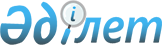 Қазақстан Республикасының кейбір нормативтік құқықтық актілеріне қаржы нарығын реттеу мәселелері бойынша өзгерістер енгізу туралыҚазақстан Республикасы Қаржы нарығын реттеу және дамыту агенттігі Басқармасының 2021 жылғы 15 наурыздағы № 50 қаулысы. Қазақстан Республикасының Әділет министрлігінде 2021 жылғы 19 наурызда № 22370 болып тіркелді
      "Қазақстан Республикасындағы банктер және банк қызметі туралы" 1995 жылғы 31 тамыздағы Қазақстан Республикасының Заңы 31-бабының 2-тармағының екінші бөлігіне, 42-бабы 3-тармағының бірінші бөлігіне, "Қазақстан Республикасындағы кредиттік бюролар және кредиттік тарихты қалыптастыру туралы" 2004 жылғы 6 шілдедегі Қазақстан Республикасының Заңы 5-бабының 3) тармақшасына және "Мемлекеттік статистика туралы" 2010 жылғы 19 наурыздағы Қазақстан Республикасы Заңының 16-бабы 3-тармағының 2) тармақшасына сәйкес Қазақстан Республикасы Қаржы нарығын реттеу және дамыту агенттігінің Басқармасы ҚАУЛЫ ЕТЕДІ:
      1. Осы қаулыға қосымшаға сәйкес Қазақстан Республикасының қаржы нарығын реттеу мәселелері бойынша өзгерістер енгізілетін нормативтік құқықтық актілерінің тізбесі (бұдан әрі – Тізбе) бекітілсін.
      2. Қаржы ұйымдарының әдіснамасы және пруденциялық реттеу департаменті Қазақстан Республикасының заңнамасында белгіленген тәртіппен:
      1) Заң департаментімен бірлесіп осы қаулыны Қазақстан Республикасының Әділет министрлігінде мемлекеттік тіркеуді;
      2) осы қаулыны ресми жарияланғаннан кейін Қазақстан Республикасы Қаржы нарығын реттеу және дамыту агенттігінің ресми интернет-ресурсына орналастыруды;
      3) осы қаулы мемлекеттік тіркелгеннен кейін он жұмыс күні ішінде Заң департаментіне осы тармақтың 2) тармақшасында көзделген іс-шараның орындалуы туралы мәліметтерді ұсынуды қамтамасыз етсін.
      3. Осы қаулының орындалуын бақылау Қазақстан Республикасы Қаржы нарығын реттеу және дамыту агенттігі Төрағасының жетекшілік ететін орынбасарына жүктелсін.
      4. Осы қаулы алғашқы ресми жарияланған күнінен кейін күнтізбелік он күн өткен соң қолданысқа енгізіледі.
       "КЕЛІСІЛДІ"
      Қазақстан Республикасы 
      Стратегиялық жоспарлау және 
      реформалар агенттігінің 
      Ұлттық статистика бюросы Қазақстан Республикасының қаржы нарығын реттеу мәселелері бойынша өзгерістер енгізілетін нормативтік құқықтық актілерінің тізбесі
      1. "Ақпарат берушілердің кредиттік бюроларға ақпарат беру тәртібінің шарттары мен ең төмен талаптарын, Кредиттік тарих субъектілерінің өздері туралы ақпаратты кредиттік бюроларға (мемлекет қатысатын кредиттік бюроны қоспағанда) беруге келісімін ресімдеу, кредиттік бюродан кредиттік есепті беруге келісімін ресімдеу қағидаларын, сондай-ақ Кредиттік есепті берудің қағидалары мен шарттарын бекіту туралы" Қазақстан Республикасы Ұлттық Банкі Басқармасының 2017 жылғы 27 наурыздағы № 53 қаулысына (Нормативтік құқықтық актілерді мемлекеттік тіркеу тізілімінде № 15115 болып тіркелген, 2017 жылғы 6 маусымда Қазақстан Республикасы нормативтік құқықтық актілерінің эталондық бақылау банкінде жарияланған) мынадай өзгеріс енгізілсін:
      көрсетілген қаулымен бекітілген Кредиттік есепті берудің қағидалары мен шарттарында:
      2-тармақ мынадай редакцияда жазылсын:
      "2. Заңның 24-бабында көрсетілген ақпарат қамтылған кредиттік есепті кредиттік бюро Заңның 29-бабының 1-тармағында көзделген негіздер бойынша оны алуға құқығы бар кредиттік есепті алушыға осы қаулымен бекітілген Кредиттік тарих субъектілерінің өздері туралы ақпаратты кредиттік бюроларға (мемлекет қатысатын кредиттік бюроны қоспағанда) беруге келісімін ресімдеу, кредиттік бюродан кредиттік есепті беруге келісімін ресімдеу қағидаларының 8-тармағына сәйкес ресімделген кредиттік тарих субъектісінің кредиттік бюродан кредиттік есепті беруге келісімі болғанда электрондық немесе қағаз тасымалдағышта береді.
      Күнтізбелік 90 (тоқсан) күннен аса мерзімінің өтуіне жол берілген кредит (банктік қарыз немесе микрокредит) бойынша кредиттік есепті берген кезде кредиттік бюро кредиттік тарих субъектісі (жеке тұлға) кредитті өтегеннен кейін күнтізбелік 12 (он екі) ай өткен және көрсетілген кезең ішінде кредиттер бойынша күнтізбелік 30 (отыз) күннен асатын уақытқа мерзімнің өтуіне жол бермеген күннен кейінгі күнгі жағдай бойынша кредиттік есепте кредиттің "оңалтылған" деген мәртебесін көрсетуді қамтамасыз етеді.
      Кредиттік есепте соңғы ақпараты Заңның 14-бабының 2-тармағында белгіленген мерзімнен ерте алынған кредит бойынша ақпарат көрсетілмейді.".
      2. "Банктік қызметтерді көрсету және банктердің, банк операцияларының жекелеген түрлерін жүзеге асыратын ұйымдардың банктік қызметтерді көрсету үдерісінде туындайтын клиенттердің өтініштерін қарау қағидаларын бекіту туралы" Қазақстан Республикасы Ұлттық Банкі Басқармасының 2017 жылғы 28 шілдедегі № 136 қаулысына (Нормативтік құқықтық актілерді мемлекеттік тіркеу тізілімінде № 15541 болып тіркелген, 2017 жылғы 7 қыркүйекте Қазақстан Республикасы нормативтік құқықтық актілерінің эталондық бақылау банкінде жарияланған) мынадай өзгеріс енгізілсін:
      көрсетілген қаулымен бекітілген Банктік қызметтерді көрсету және банктердің, банк операцияларының жекелеген түрлерін жүзеге асыратын ұйымдардың банктік қызметтерді көрсету үдерісінде туындайтын клиенттердің өтініштерін қарау қағидаларында:
      19-тармақ мынадай редакцияда жазылсын:
      "19. Қарыз алушы банкке шарттың талаптарына өзгерістер енгізу туралы жазбаша өтінішпен жүгінген жағдайда, банк борышкердің жазбаша өтінішін алған күннен кейін күнтізбелік 15 (он бес) күн ішінде ұсынылған банктік қарыз шартын өзгерту талаптарын қарайды және қарыз алушыға Банктер туралы заңның 36-бабының 1-2-тармағында көрсетілген шешімдердің бірін жазбаша нысанда хабарлайды.
      Қарыз алушының ұсыныстарын банктің өтініштердің осындай түрін қарауға уәкілетті органы қарайды.
      Банктің ұсынған банктік қарыз шартын өзгерту талаптарына қарыз алушының жауап беру мерзімі банктің хатында көрсетіледі және кемінде күнтізбелік 15 (он бес) күнді құрайды.
      Негізгі борыш және (немесе) есептелген сыйақы бойынша күнтізбелік 90 (тоқсан) күннен аса мерзімі өткен берешегі бар қарыз алушы - жеке тұлға банкке оңалту рәсімін өткізу туралы өтінішпен жүгінген жағдайда, банк қарыз алушы - жеке тұлғаның оңалту рәсімін өткізу туралы өтінішін күнтізбелік 15 (он бес) күн ішінде қарайды. Қарыз алушы - жеке тұлғаның өтінішін банктің өтініштердің осындай түрін қарауға уәкілетті органы қарайды.
      Банк оң шешім қабылдаған жағдайда, банк қарыз алушы - жеке тұлғамен жасалған банктік қарыз шартында көзделген тәсілмен оған қарыз (қарыздар) бойынша төлемдердің жаңа кестесін, сондай-ақ қарызды қайта құрылымдау жөніндегі төмендегі бір немесе бірнеше шараны қамтитын, ұсынылған оңалту жоспарын жібереді:
      негізгі борышты және (немесе) сыйақыны өтеу үшін қарыз бойынша төлемдер кестесін өзгерту, оның ішінде қарыз бойынша төлемдердің жеңілдік берілген кезеңін кейіннен беру не ол кезеңнің мерзімін ұзарту;
      қарыз мерзімін ұзарту;
      қарыз бойынша төлем мерзімін жиынтығында күнтізбелік 30 (отыз) күннен асатын мерзімге кейінге қалдыру;
      қарыз бойынша негізгі борыштың және (немесе) сыйақының бір бөлігін кешіру;
      қарыз валютасын бір валютадан басқа валютаға өзгерту (конвертациялау) және (немесе) шетел валютасындағы қарыздар бойынша айырбастау бағамын белгілеу;
      қарыз бойынша жиынтығында күнтізбелік 30 (отыз) күннен асатын мерзімі өткен берешек болған жағдайда, кредит лимитін ұлғайту;
      сыйақы мөлшерлемесі өзгермелі қарыз бойынша базалық көрсеткіш мөлшерін өзгертуді қоспағанда, қарыз бойынша сыйақы мөлшерлемесін азайту;
      қарыз алушының банкке берілетін кепіл мүлкінің есебінен берешек сомасының өтелуі нәтижесінде қарыз бойынша берешек мөлшерін азайту.
      Банктің ұсынған банктік қарыз шартын өзгерту талаптарына қарыз алушының жауап беру мерзімі оңалту жоспарының жобасында көрсетіледі және кемінде күнтізбелік 15 (он бес) күнді құрайды.
      Қарыз алушы - жеке тұлғаның оңалту жоспарымен келісімі қарыз алушымен жасалған банктік қарыз шартында не банк ұсынған оңалту жоспарында көзделген тәсілмен белгіленеді.
      Оңалту жоспарын іске асыру кезеңінде банк Банктер туралы заңның 36-бабының 2 және 2-1-тармақтарында көзделген шараларды жүзеге асырмайды (шараларды жүзеге асыруды тоқтата тұрады).
      Банктің Банктер туралы заңның 36-бабының 2 және 2-1-тармақтарында көзделген шараларды қабылдауды қайта бастауы қарыз алушы - жеке тұлға оңалту жоспарын орындамаған жағдайда жүзеге асырылады.
      Қарыз алушы - жеке тұлға оңалту рәсімін өткізу туралы өтінішпен бес жылда бір рет жүгінеді.
      Банкке қарыз алушы - жеке тұлғаға одан өтінішіті алмай оңалту жоспарын ұсынуға жол беріледі.".
      3. "Қазақстан Республикасының қаржы нарығын реттеу мәселелері бойынша кейбір нормативтік құқықтық актілеріне өзгерістер мен толықтыру енгізу және Қазақстан Республикасының кейбір нормативтік құқықтық актілерінің жекелеген нормаларының қолданылуын тоқтата тұру туралы" Қазақстан Республикасының Қаржы нарығын реттеу және дамыту агенттігі Басқармасының 2020 жылғы 30 қазандағы № 106 қаулысына (Нормативтік құқықтық актілерді мемлекеттік тіркеу тізілімінде № 21554 болып тіркелген, 2020 жылғы 3 қарашада Қазақстан Республикасы нормативтік құқықтық актілерінің эталондық бақылау банкінде жарияланған) мынадай өзгерістер енгізілсін:
      көрсетілген қаулымен бекітілген Қазақстан Республикасының қаржы нарығын реттеу мәселелері бойынша өзгерістер мен толықтыру енгізілетін нормативтік құқықтық актілерінің тізбесіне 5-қосымша Қазақстан Республикасының қаржы нарығын реттеу мәселелері бойынша өзгерістер енгізілетін нормативтік құқықтық актілерінің тізбесіне (бұдан әрі – Тізбе) 1-қосымшаға сәйкес редакцияда жазылсын;
      6-қосымша Тізбеге 2-қосымшаға сәйкес редакцияда жазылсын. Салымдардың кредиттік тәуекел дәрежесі бойынша мөлшерленген банк активтерінің кестесі Салымдардың кредиттік тәуекел дәрежесі бойынша мөлшерленген банк активтерінің кестесі
      1. Салымдар, дебиторлық берешек, сатып алынған бағалы қағаздар, банкте түзетілген құны аталған активтер көлемінің 50 (елу) пайызынан кем емес қамтамасыз етуі бар қарыздар (Салымдардың кредиттік тәуекел дәрежесі бойынша мөлшерленген банк активтері кестесінің (бұдан әрі – Кесте) 1, 2, 3, 10, 11, 12, 15, 16, 17, 18, 19 және 20-жолдарында көрсетілген активтер түріндегі) осы тармаққа сәйкес банктерде түзетілген қамтамасыз ету құнын анықтауға мүмкіндік беретін барабар есепке алу жүйесі болған кезде түзетілген қамтамасыз ету құнын шегергендегі тәуекел дәрежесі бойынша мөлшерленген активтер есебіне енгізіледі.
      Түзетілген қамтамасыз ету құны (Кестенің 1, 2, 3, 10, 11, 12, 15, 16, 17, 18, 19 және 20-жолдарында көрсетілген активтер түріндегі) мыналарға:
      салымдар сомасының 100 (жүз) пайызына, оның ішінде осы банктегі қамтамасыз ету ретінде ұсынылғандары;
      қамтамасыз етуге берілген бағалы қағаздардың нарықтық құнының 95 (тоқсан бес) пайызына;
      қамтамасыз етуге берілген тазартылған бағалы металдардың нарықтық құнының 85 (сексен бес) пайызына тең болады.
      Жоғарыда көрсетілген салымдардың, дебиторлық берешектің, сатып алынған бағалы қағаздардың қамтамасыз етілмеген бөлігі салымдарға, дебиторлық берешекке, сатып алынған бағалы қағаздарға сәйкес келетін тәуекел дәрежесі бойынша Кестеге сай мөлшерленеді.
      2. Банкте экспортты қолдау жөніндегі функцияны жүзеге асыратын және Қазақстан Республикасы Үкіметінің мемлекеттік кепілдігі бар ұлттық компаниямен жасалған сақтандыру төлемі бойынша міндеттемелерді сөзсіз және қайтарып алынбайтын орындау туралы тармақтарды қамтитын сақтандыру шарты, сомасы көрсетілген қарыздар көлемінің кемінде 50 (елу) пайызын жабатын активтердің есебіне тәуекел дәрежесі бойынша мөлшерленген қамтамасыз етудің түзетілген құны шегеріле отырып енгізіледі.
      Экспортты қолдау жөніндегі функцияны жүзеге асыратын және Қазақстан Республикасы Үкіметінің мемлекеттік кепілдігі бар ұлттық компаниямен жасалған сақтандыру төлемі бойынша міндеттемелерді сөзсіз және қайтарып алынбайтын орындау туралы тармақтарды қамтитын сақтандыру шарты түріндегі қамтамасыз етудің түзетілген құны сақтандыру шарты сомасының 95 (тоқсан бес) пайызына тең болады.
      3. Контрагенттен төмен тәуекел дәрежесі бар ұйымдар кепілдік берген (сақтандырылған), банк инвестицияларының есебіне енгізілмеген салымдар, дебиторлық берешек, сатып алынған бағалы қағаздар, қарыздар, инвестициялар борышкердің тәуекел дәрежесі бойынша тәуекел дәрежесі бойынша мөлшерленген (салымдардың, дебиторлық берешектің, сатып алынған бағалы қағаздардың, қарыздардың, банк инвестицияларының есебіне енгізілмеген инвестициялардың кепілдік берілген (сақтандырылған) сомасын шегере отырып) активтердің есебіне енгізіледі.
      Банк инвестициялары есебіне енгізілмеген салымдардың, дебиторлық берешектің, сатып алынған бағалы қағаздардың, қарыздардың, инвестициялардың кепілдік берілген (сақтандырылған) сомасы тиісті кепілгердің (сақтандырушының) дебиторлық берешегінің тәуекел дәрежесі бойынша мөлшерленеді.
      4. Салымдардың кредиттік тәуекел дәрежесі бойынша мөлшерленуге тиіс банк активтерінің есебіне осы түсіндірменің (бұдан әрі – Түсіндірме) 1-тармағында көрсетілген, мынадай:
      1) оффшорлық аймақтар аумағында заңды тұлға ретінде тіркелген;
      2) оффшорлық аймақтар аумағында тіркелген, жекелей алғанда жарғылық капиталдың 5 (бес) пайыздан астамын иеленуші заңды тұлғаға тәуелді немесе оффшорлық аймақ аумағында тіркелген заңды тұлғаға қатысты еншілес болып табылатын;
      3) оффшорлық аймақтардың азаматтары болып табылатын;
      Қазақстан Республикасының бейрезиденттеріне ұсынылған салымдар, дебиторлық берешек, сатып алынған бағалы қағаздар және қарыздар Түсіндірмелердің 1-тармағында көрсетілген қамтамасыз етудің болуына қарамастан, Кестеге сәйкес тәуекел дәрежесі бойынша мөлшерленеді.
      5. Түсіндірменің 1-тармағында көрсетілген, мынадай:
      1) оффшорлық аймақтар аумағында заңды тұлға ретінде тіркелген, бірақ Standard&Poor's агенттігінің "АА-"-тен төмен емес борыштық рейтингі немесе басқа рейтингтік агенттіктердің бірінің осыған ұқсас деңгейдегі рейтингі немесе міндеттемелерінің барлық сомасының қамтамасыз етуіне борыштық рейтингі көрсетілген деңгейден төмен емес бас ұйымның тиісті кепілдігі бар;
      2) оффшорлық аймақтардың аумағында тіркелген заңды тұлғалар немесе олардың азаматтары не Экономикалық ынтымақтастық және даму ұйымы ақпарат алмасу жөнінде міндеттемелер қабылдамаған оффшорлық аумақтар тізбесіне жатқызған мемлекеттердің аумағында тіркелген заңды тұлғалар немесе олардың азаматтары болып табылатын Қазақстан Республикасының бейрезиденттеріне немесе жекелей алғанда жарғылық капиталдың 5 (бес) пайыздан астамын иеленуші заңды тұлғаларға тәуелді не көрсетілген оффшорлық аймақтардың аумағында тіркелген заңды тұлғаларға қатысты еншілес болып табылатын ұйымдарға қойылатын талаптарды қоспағанда, оффшорлық аймақтардың аумағында тіркелген, жекелей алғанда жарғылық капиталдың 5 (бес) пайызынан астамын иеленуші заңды тұлғаларға тәуелді немесе оффшорлық аймақтың аумағында тіркелген, бірақ көрсетілген деңгейден төмен емес борыштық рейтингі немесе міндеттемелерінің барлық сомасының қамтамасыз етуіне борыштық рейтингі көрсетілген деңгейден төмен емес бас ұйымның тиісті кепілдігі бар заңды тұлғаға қатысты еншілес болып табылатын;
      Қазақстан Республикасының бейрезиденттеріне ұсынылған салымдар, дебиторлық берешек, сатып алынған бағалы қағаздар және қарыздар тәуекелдің нөл дәрежесі бойынша мөлшерленеді.
      6. Салымдардың тәуекел дәрежесі бойынша мөлшерленген банктің активтерін есептеу мақсатында:
      ипотекалық тұрғын үй қарызы деп жеке тұлғаларға тұрғын үй салу үшін не оны сатып алу және (немесе) жөндеу мақсатында берілетін ипотекалық қарыз түсініледі;
      тұтынушылық кредит деп жеке тұлғаларға кәсіпкерлік қызметті жүзеге асырумен байланысты емес тауарларды, жұмыстарды және көрсетілетін қызметтерді сатып алуға берілген кредит түсініледі.
      7. Егер бағалы қағаз шығарылымының арнайы борыштық рейтингі болса, онда тәуекел дәрежесі бойынша банк активтерін мөлшерлеу кезінде бағалы қағаз рейтингін ескеру қажет.
      8. Борыш жүктемесінің коэффициентін есептеу кезінде кепілсіз тұтынушылық қарыздар бойынша Кестеге немесе Салымдардың кредиттік тәуекел дәрежесін мөлшерлеу коэффициенттерінің мәндеріне сәйкес қарыз бойынша кредит тәуекелінің дәрежесі Нормативтерге 5-1-қосымшаға (бұдан әрі – Мәндер) сәйкес егер осындай қарызға қатысты қарыз алушы-жеке тұлға Нормативтік құқықтық актілерді мемлекеттік тіркеу тізілімінде № 15541 болып тіркелген "Банктік қызметтерді көрсету және банктердің, банк операцияларының жекелеген түрлерін жүзеге асыратын ұйымдардың банктік қызметтерді көрсету үдерісінде туындайтын клиенттердің өтініштерін қарау қағидаларын бекіту туралы" Қазақстан Республикасы Ұлттық Банкі Басқармасының 2017 жылғы 28 шілдедегі № 136 қаулысының 19-тармағына сәйкес жасалған оңалту жоспарын орындауды жүзеге асырса, екі есе азайтылады.
      Осы тармақтың бірінші бөлігінде көрсетілген оңалту жоспарын қарыз алушы-жеке тұлға орындамаған жағдайда, қарыз Кестеге немесе Мәндерге сәйкес кредит тәуекелінің дәрежесі бойынша мөлшерленеді.
      9. Нормативтердің 21-тармағына сәйкес нарықтық тәуекелі ескерілген активтердің, шартты және ықтимал талаптар мен міндеттемелердің есебіне қосылған шартты және ықтимал міндеттемелер валюталарды айырбастау бағамдарының және бағалы металдар бағамдарының өзгеруіне байланысты нарықтық тәуекелі бар қаржы құралдарының есебіне енгізілген шартты және ықтимал міндеттемелерді қоспағанда, кредиттік тәуекел дәрежесі бойынша мөлшерленетін активтердің, шартты және ықтимал міндеттемелердің есебіне қосылмайды. Салымдардың кредиттік тәуекел дәрежесі бойынша мөлшерленген банк активтерінің кестесі Салымдардың кредиттік тәуекел дәрежесі бойынша мөлшерленген банк активтерінің кестесі
      1. Салымдар, дебиторлық берешек, сатып алынған бағалы қағаздар, банкте түзетілген құны аталған активтер көлемінің 50 (елу) пайызынан кем емес қамтамасыз етуі бар қарыздар (Салымдардың кредиттік тәуекел дәрежесі бойынша мөлшерленген банк активтері кестесінің (бұдан әрі – Кесте) 1, 2, 3, 10, 11, 12, 15, 16, 17, 18, 19 және 20-жолдарында көрсетілген активтер түріндегі) осы тармаққа сәйкес банктерде түзетілген қамтамасыз ету құнын анықтауға мүмкіндік беретін барабар есепке алу жүйесі болған кезде түзетілген қамтамасыз ету құнын шегергендегі тәуекел дәрежесі бойынша мөлшерленген активтер есебіне енгізіледі.
      Түзетілген қамтамасыз ету құны (Кестенің 1, 2, 3, 10, 11, 12, 15, 16, 17, 18, 19 және 20-жолдарында көрсетілген активтер түріндегі) мыналарға:
      салымдар сомасының 100 (жүз) пайызына, оның ішінде осы банктегі қамтамасыз ету ретінде ұсынылғандары;
      қамтамасыз етуге берілген бағалы қағаздардың нарықтық құнының 95 (тоқсан бес) пайызына;
      қамтамасыз етуге берілген тазартылған бағалы металдардың нарықтық құнының 85 (сексен бес) пайызына тең болады.
      Жоғарыда көрсетілген салымдардың, дебиторлық берешектің, сатып алынған бағалы қағаздардың қамтамасыз етілмеген бөлігі салымдарға, дебиторлық берешекке, сатып алынған бағалы қағаздарға сәйкес келетін тәуекел дәрежесі бойынша Кестеге сай мөлшерленеді.
      2. Банкте "Самұрық-Қазына" ұлттық әл-ауқат қоры", "Бәйтерек" ұлттық басқарушы холдингі" және "ҚазАгро" ұлттық басқарушы холдингі" акционерлік қоғамдарының қайтарып алынбайтын және сөзсіз кепілдігі, экспортты қолдау жөніндегі функцияны жүзеге асыратын және Қазақстан Республикасы Үкіметінің мемлекеттік кепілдігі бар ұлттық компаниямен жасалған сақтандыру төлемі бойынша міндеттемелерді сөзсіз және қайтарып алынбайтын орындау туралы тармақтарды қамтитын сақтандыру шарты түрінде қамтамасыз етуі бар, сомасы көрсетілген қарыздар көлемінің кемінде 50 (елу) пайызын жабатын қарыздар қамтамасыз етудің түзетілген құны шегеріле отырып тәуекел дәрежесі бойынша мөлшерленген активтердің есебіне енгізіледі.
      "Самұрық-Қазына" ұлттық әл-ауқат қоры", "Бәйтерек" ұлттық басқарушы холдингі" және "ҚазАгро" ұлттық басқарушы холдингі" акционерлік қоғамдарының кепілдігі, экспортты қолдау жөніндегі функцияларды жүзеге асыратын және Қазақстан Республикасы Үкіметінің мемлекеттік кепілдігі бар ұлттық компаниямен жасалған сақтандыру төлемі жөніндегі міндеттемелерді сөзсіз және қайтарып алынбайтын орындау туралы тармақтарды қамтитын сақтандыру шарты түріндегі қамтамасыз етудің түзетілген құны кепілдік, сақтандыру шарты сомасының 95 (тоқсан бес) пайызына тең болады.
      3. Контрагенттен төмен тәуекел дәрежесі бар ұйымдар кепілдік берген (сақтандырылған), банк инвестицияларының есебіне енгізілмеген салымдар, дебиторлық берешек, сатып алынған бағалы қағаздар, қарыздар, инвестициялар борышкердің тәуекел дәрежесі бойынша тәуекел дәрежесі бойынша мөлшерленген (салымдардың, дебиторлық берешектің, сатып алынған бағалы қағаздардың, қарыздардың, банк инвестицияларының есебіне енгізілмеген инвестициялардың кепілдік берілген (сақтандырылған) сомасын шегере отырып) активтердің есебіне енгізіледі.
      Банк инвестициялары есебіне енгізілмеген салымдардың, дебиторлық берешектің, сатып алынған бағалы қағаздардың, қарыздардың, инвестициялардың кепілдік берілген (сақтандырылған) сомасы тиісті кепілгердің (сақтандырушының) дебиторлық берешегінің тәуекел дәрежесі бойынша мөлшерленеді.
      4. Салымдардың кредиттік тәуекел дәрежесі бойынша мөлшерленуге тиіс банк активтерінің есебіне осы түсіндірменің (бұдан әрі – Түсіндірме) 1-тармағында көрсетілген, мынадай:
      1) оффшорлық аймақтар аумағында заңды тұлға ретінде тіркелген;
      2) оффшорлық аймақтар аумағында тіркелген, жекелей алғанда жарғылық капиталдың 5 (бес) пайыздан астамын иеленуші заңды тұлғаға тәуелді немесе оффшорлық аймақ аумағында тіркелген заңды тұлғаға қатысты еншілес болып табылатын;
      3) оффшорлық аймақтардың азаматтары болып табылатын;
      Қазақстан Республикасының бейрезиденттеріне ұсынылған салымдар, дебиторлық берешек, сатып алынған бағалы қағаздар және қарыздар Түсіндірмелердің 1-тармағында көрсетілген қамтамасыз етудің болуына қарамастан, Кестеге сәйкес тәуекел дәрежесі бойынша мөлшерленеді.
      5. Түсіндірменің 1-тармағында көрсетілген, мынадай:
      1) оффшорлық аймақтар аумағында заңды тұлға ретінде тіркелген, бірақ Standard&Poor's агенттігінің "АА-"-тен төмен емес борыштық рейтингі немесе басқа рейтингтік агенттіктердің бірінің осыған ұқсас деңгейдегі рейтингі немесе міндеттемелерінің барлық сомасының қамтамасыз етуіне борыштық рейтингі көрсетілген деңгейден төмен емес бас ұйымның тиісті кепілдігі бар;
      2) оффшорлық аймақтардың аумағында тіркелген заңды тұлғалар немесе олардың азаматтары не Экономикалық ынтымақтастық және даму ұйымы ақпарат алмасу жөнінде міндеттемелер қабылдамаған оффшорлық аумақтар тізбесіне жатқызған мемлекеттердің аумағында тіркелген заңды тұлғалар немесе олардың азаматтары болып табылатын Қазақстан Республикасының бейрезиденттеріне немесе жекелей алғанда жарғылық капиталдың 5 (бес) пайыздан астамын иеленуші заңды тұлғаларға тәуелді не көрсетілген оффшорлық аймақтардың аумағында тіркелген заңды тұлғаларға қатысты еншілес болып табылатын ұйымдарға қойылатын талаптарды қоспағанда, оффшорлық аймақтардың аумағында тіркелген, жекелей алғанда жарғылық капиталдың 5 (бес) пайызынан астамын иеленуші заңды тұлғаларға тәуелді немесе оффшорлық аймақтың аумағында тіркелген, бірақ көрсетілген деңгейден төмен емес борыштық рейтингі немесе міндеттемелерінің барлық сомасының қамтамасыз етуіне борыштық рейтингі көрсетілген деңгейден төмен емес бас ұйымның тиісті кепілдігі бар заңды тұлғаға қатысты еншілес болып табылатын;
      Қазақстан Республикасының бейрезиденттеріне ұсынылған салымдар, дебиторлық берешек, сатып алынған бағалы қағаздар және қарыздар тәуекелдің нөл дәрежесі бойынша мөлшерленеді.
      6. Салымдардың тәуекел дәрежесі бойынша мөлшерленген банктің активтерін есептеу мақсатында:
      ипотекалық тұрғын үй қарызы деп жеке тұлғаларға тұрғын үй салу үшін не оны сатып алу және (немесе) жөндеу мақсатында берілетін ипотекалық қарыз түсініледі;
      тұтынушылық кредит деп жеке тұлғаларға кәсіпкерлік қызметті жүзеге асырумен байланысты емес тауарларды, жұмыстарды және көрсетілетін қызметтерді сатып алуға берілген кредит түсініледі.
      7. Егер бағалы қағаз шығарылымының арнайы борыштық рейтингі болса, онда тәуекел дәрежесі бойынша банк активтерін мөлшерлеу кезінде бағалы қағаз рейтингін ескеру қажет.
      8. Борыш жүктемесінің коэффициентін есептеу кезінде кепілсіз тұтынушылық қарыздар бойынша Кестеге немесе Салымдардың кредиттік тәуекел дәрежесін мөлшерлеу коэффициенттерінің мәндеріне сәйкес қарыз бойынша кредит тәуекелінің дәрежесі Нормативтерге 5-1-қосымшаға (бұдан әрі - Мәндер) сәйкес егер осындай қарызға қатысты қарыз алушы-жеке тұлға Нормативтік құқықтық актілерді мемлекеттік тіркеу тізілімінде № 15541 болып тіркелген "Банктік қызметтерді көрсету және банктердің, банк операцияларының жекелеген түрлерін жүзеге асыратын ұйымдардың банктік қызметтерді көрсету үдерісінде туындайтын клиенттердің өтініштерін қарау қағидаларын бекіту туралы" Қазақстан Республикасы Ұлттық Банкі Басқармасының 2017 жылғы 28 шілдедегі № 136 қаулысының 19-тармағына сәйкес жасалған оңалту жоспарын орындауды жүзеге асырса, екі есе азайтылады.
      Осы тармақтың бірінші бөлігінде көрсетілген оңалту жоспарын қарыз алушы-жеке тұлға орындамаған жағдайда, қарыз Кестеге немесе Мәндерге сәйкес кредит тәуекелінің дәрежесі бойынша мөлшерленеді.
      9. Нормативтердің 21-тармағына сәйкес нарықтық тәуекелі ескерілген активтердің, шартты және ықтимал талаптар мен міндеттемелердің есебіне қосылған шартты және ықтимал міндеттемелер валюталарды айырбастау бағамдарының және бағалы металдар бағамдарының өзгеруіне байланысты нарықтық тәуекелі бар қаржы құралдарының есебіне енгізілген шартты және ықтимал міндеттемелерді қоспағанда, кредиттік тәуекел дәрежесі бойынша мөлшерленетін активтердің, шартты және ықтимал міндеттемелердің есебіне қосылмайды.
					© 2012. Қазақстан Республикасы Әділет министрлігінің «Қазақстан Республикасының Заңнама және құқықтық ақпарат институты» ШЖҚ РМК
				
      Қазақстан Республикасының 
Қаржы нарығын реттеу және 
дамыту Агенттігінің Төрағасы 

М. Абылкасымова
Қазақстан Республикасының
Қаржы нарығын реттеу және
дамыту Агенттігінің 
Басқармасының
2021 жылғы 15 наурыздағы
№ 50 Қаулыға 
қосымшаҚазақстан Республикасының
қаржы нарығын реттеу 
мәселелері бойынша өзгерістер 
енгізілетін нормативтік 
құқықтық актілерінің
тізбесіне 
1-қосымшаҚазақстан Республикасының 
өзгерістер мен толықтыру 
енгізілетін қаржы нарығын 
реттеу мәселелері бойынша 
нормативтік құқықтық 
актілерінің тізбесіне
5-қосымшаБанктің пруденциялық
нормативтерінің және сақталуы
міндетті өзге де нормалары мен
лимиттерінің нормативтік 
мәндері мен оларды есептеу 
әдістемелеріне, капиталының 
мөлшеріне
5-қосымша
№
Баптар атауы
Тәуекел дәрежесі пайызбен
І топ
І топ
І топ
1.
Қолма-қол теңге
0
2.
Standard & Poor's агенттігінің "AA-" төмен емес тәуелсіз рейтингі немесе басқа рейтингтік агенттіктердің бірінің осыған ұқсас деңгейдегі рейтингі бар елдердің қолма-қол шетел валютасы
0
3.
Тазартылған бағалы металдар
0
4.
Қазақстан Республикасының Үкіметіне берілген қарыздар
0
5.
Standard & Poor's агенттігінің "AA-" төмен емес тәуелсіз рейтингі немесе басқа рейтингтік агенттіктердің бірінің осыған ұқсас деңгейдегі рейтингі бар елдердің орталық үкіметтеріне берілген қарыздар
0
6.
Ұлттық Банкке берілген қарыздар
0
7.
Standard & Poor's агенттігінің "АА-" төмен емес тәуелсіз рейтингі немесе басқа рейтингтік агенттіктердің бірінің осыған ұқсас деңгейдегі рейтингі бар елдердің орталық банктеріне берілген қарыздар
0
8.
Standard & Poor's агенттігінің "AA-" төмен емес борыштық рейтингі немесе басқа рейтингтік агенттіктердің бірінің осыған ұқсас деңгейдегі рейтингі бар халықаралық қаржы ұйымдарына берілген қарыздар
0
9.
"Самұрық-Қазына" ұлттық әл-ауқат қоры" акционерлік қоғамына берілген қарыздар
0
10.
Ұлттық Банктегі салымдар және Ұлттық Банкке өзге де талаптар
0
11.
Standard & Poor's агенттігінің "АА-" төмен емес тәуелсіз рейтингі немесе басқа рейтингтік агенттіктердің бірінің осыған ұқсас деңгейдегі рейтингі бар елдердің орталық банктеріндегі салымдар
0
12.
Standard & Poor's агенттігінің "АА-" төмен емес борыштық рейтингі немесе басқа рейтингтік агенттіктердің бірінің осыған ұқсас деңгейдегі рейтингі бар халықаралық қаржы ұйымдарындағы салымдар, Еуразиялық даму банкіндегі Қазақстан Республикасының ұлттық валютасымен салымдар
0
13.
Қазақстан Республикасы Үкіметінің дебиторлық берешегі
0
14.
Қазақстан Республикасының жергілікті атқарушы органдарының салықтар мен бюджетке төленетін басқа да төлемдер бойынша дебиторлық берешегі
0
15.
Қазақстан Республикасының Үкіметі мен Ұлттық Банк шығарған Қазақстан Республикасының мемлекеттік бағалы қағаздары
0
16.
Нұр-Сұлтан, Алматы және Шымкент қалаларының жергілікті атқарушы органдары шығарған Қазақстан Республикасының мемлекеттік бағалы қағаздары
0
17.
Қазақстан Республикасының бағалы қағаздар рыногы туралы заңнамасына сәйкес "Қазақстанның Даму Банкі" акционерлік қоғамы, "Самұрық-Қазына" ұлттық әл-ауқат қоры", "Бәйтерек" ұлттық басқарушы холдингі", "Проблемалық кредиттер қоры" акционерлік қоғамдары шығарған бағалы қағаздар және Қазақстан Республикасының ұлттық валютасымен номинирленген Еуразиялық даму банкі шығарған бағалы қағаздар
0
18.
Кәсіпкерлік қызметпен байланысты емес жеке тұлғалардың ипотекалық қарыздарын сатып алуды жүзеге асыратын, акцияларының жүз пайызы Ұлттық Банкке тиесілі заңды тұлға шығарған бағалы қағаздар
0
19.
Standard & Poor's агенттігінің "АА-" төмен емес тәуелсіз рейтингі немесе басқа рейтингтік агенттіктердің бірінің осыған ұқсас деңгейдегі рейтингі бар шет мемлекеттердің орталық үкіметтері шығарған мемлекеттік мәртебесі бар бағалы қағаздар
0
20.
Standard & Poor's агенттігінің "АА-" төмен емес борыштық рейтингі немесе басқа рейтингтік агенттіктердің бірінің осыған ұқсас деңгейдегі рейтингі бар халықаралық қаржы ұйымдары шығарған бағалы қағаздар
0
21.
Standard & Poor's агенттігінің "ВВВ-" төмен емес ұзақ мерзімді рейтингі немесе басқа рейтингтік агенттіктердің бірінің осыған ұқсас деңгейдегі рейтингі бар банктерге ашық корреспонденттік шоттар бойынша талаптар
0
22.
Тәуекелдің І тобына енгізілген активтер бойынша есептелген сыйақы
0
ІІ топ
ІІ топ
ІІ топ
23.
Standard & Poor's агенттігінің "АА-" төмен тәуелсіз рейтингі немесе басқа рейтингтік агенттіктердің бірінің осыған ұқсас деңгейдегі рейтингі бар елдердің және тиісті рейтингтік бағасы жоқ елдердің қолма-қол шетел валютасы
20
24.
Standard & Poor's агенттігінің "А+"-тен "А-"-ке дейінгі тәуелсіз рейтингі немесе басқа рейтингтік агенттіктердің бірінің осыған ұқсас деңгейдегі рейтингі бар елдердің орталық үкіметтеріне берілген қарыздар
20
25.
Standard & Poor's агенттігінің "А+"-тен "А-"-ке дейінгі тәуелсіз рейтингі немесе басқа рейтингтік агенттіктердің бірінің осыған ұқсас деңгейдегі рейтингі бар елдердің орталық банктеріне берілген қарыздар
20
26.
Standard & Poor's агенттігінің "А+"-тен "А-"-ке дейінгі борыштық рейтингі немесе басқа рейтингтік агенттіктердің бірінің осыған ұқсас деңгейдегі рейтингі бар халықаралық қаржы ұйымдарына берілген қарыздар
20
27.
Қазақстан Республикасының жергілікті атқарушы органдарына берілген қарыздар
20
28.
Standard & Poor's агенттігінің "AA-" төмен емес тәуелсіз рейтингі немесе басқа рейтингтік агенттіктердің бірінің осыған ұқсас деңгейдегі рейтингі бар елдердің жергілікті билік органдарына берілген қарыздар
20
29.
Standard & Poor's агенттігінің "AА-" төмен емес борыштық рейтингі немесе басқа рейтингтік агенттіктердің бірінің осыған ұқсас деңгейдегі рейтингі бар ұйымдарға берілген қарыздар
20
30.
Standard & Poor's агенттігінің "А+"-тен "А-"-ке дейінгі тәуелсіз рейтингі немесе басқа рейтингтік агенттіктердің бірінің осыған ұқсас деңгейдегі рейтингі бар елдердің орталық банктеріндегі салымдар
20
31.
Standard & Poor's агенттігінің "А+"-тен "А-"-ке дейінгі борыштық рейтингі немесе басқа рейтингтік агенттіктердің бірінің осыған ұқсас деңгейдегі рейтингі бар халықаралық қаржы ұйымдарындағы салымдар
20
32.
Standard & Poor's агенттігінің "AА-" төмен емес борыштық рейтингі немесе басқа рейтингтік агенттіктердің бірінің осыған ұқсас деңгейдегі рейтингі бар ұйымдардағы салымдар
20
33.
Тәуекелдің І тобына жатқызылған дебиторлық берешекті қоспағанда, Қазақстан Республикасының жергілікті атқарушы органдарының дебиторлық берешегі
20
34.
Standard & Poor's агенттігінің "AA-" төмен емес борыштық рейтингі немесе басқа рейтингтік агенттіктердің бірінің осыған ұқсас деңгейдегі рейтингі бар ұйымдардың дебиторлық берешегі
20
35.
Standard & Poor's агенттігінің "А+"-тен "А-"-ке дейінгі тәуелсіз рейтингі немесе басқа рейтингтік агенттіктердің бірінің осыған ұқсас деңгейдегі рейтингі бар елдердің орталық үкіметтері шығарған, мемлекеттік мәртебесі бар бағалы қағаздар
20
36.
Standard & Poor's агенттігінің "А+"-тен "А-"-ке дейінгі борыштық рейтингі немесе басқа рейтингтік агенттіктердің бірінің осыған ұқсас деңгейдегі рейтингі бар халықаралық қаржы ұйымдары шығарған бағалы қағаздар
20
37.
Нұр-Сұлтан, Алматы және Шымкент қалаларының жергілікті атқарушы органдары шығарған мемлекеттік бағалы қағаздарын қоспағанда, Қазақстан Республикасының жергілікті атқарушы органдары шығарған мемлекеттік бағалы қағаздар
20
38.
Standard & Poor's агенттігінің "АА-"-тен төмен емес тәуелсіз рейтингі немесе басқа рейтингтік агенттіктердің бірінің осыған ұқсас деңгейдегі рейтингі бар елдердің жергілікті билік органдары шығарған бағалы қағаздар
20
39.
Standard & Poor's агенттігінің "AA-"-тен төмен емес борыштық рейтингі немесе басқа рейтингтік агенттіктердің бірінің осыған ұқсас деңгейдегі рейтингі бар ұйымдар шығарған бағалы қағаздар
20
40.
П Банк баланста ұстап тұратын және Standard & Poor's агенттігінің "ААА"-тен "АА-"-ке дейінгі кредиттік рейтингі немесе басқа рейтингтік агенттіктердің бірінің осыған ұқсас деңгейдегі рейтингі немесе Standard & Poor's агенттігінің ұлттық шкаласы бойынша "kzAAA"-тен "kzAA-"-ке дейінгі рейтингтік бағасы немесе басқа рейтингтік агенттіктердің бірінің ұлттық шкаласы бойынша осыған ұқсас деңгейдегі рейтингі бар секьюритилендіру позициялары
20
41.
Тәуекелдің ІІ тобына енгізілген активтер бойынша есептелген сыйақы
20
ІІІ топ
ІІІ топ
ІІІ топ
42.
Тазартылмаған бағалы металдар
50
43.
Standard & Poor's агенттігінің "ВВВ+"-тен "ВВВ-"-ке дейінгі тәуелсіз рейтингі немесе басқа рейтингтік агенттіктердің бірінің осыған ұқсас деңгейдегі рейтингі бар елдердің орталық үкіметтеріне берілген қарыздар
50
44.
Standard & Poor's агенттігінің "ВВВ+"-тен "ВВВ-"-ке дейінгі тәуелсіз рейтингі немесе басқа рейтингтік агенттіктердің бірінің осыған ұқсас деңгейдегі рейтингі бар елдердің орталық банктеріне берілген қарыздар
50
45.
Standard & Poor's агенттігінің "ВВВ+"-тен "ВВВ-"-ке дейінгі борыштық рейтингі немесе басқа рейтингтік агенттіктердің бірінің осыған ұқсас деңгейдегі рейтингі бар халықаралық қаржы ұйымдарына берілген қарыздар
50
46.
Standard & Poor's агенттігінің "А+"-тен "А-"-ке дейін төмен емес тәуелсіз рейтингі немесе басқа рейтингтік агенттіктердің бірінің осыған ұқсас деңгейдегі рейтингі бар елдердің жергілікті билік органдарына берілген қарыздар
50
47.
Standard & Poor's агенттігінің "А+"-тен "А-"-ке дейінгі борыштық рейтингі немесе басқа рейтингтік агенттіктердің бірінің осыған ұқсас деңгейдегі рейтингі бар ұйымдарға берілген қарыздар
50
48.
Мынадай талапқа сәйкес келетін ипотекалық тұрғын үй қарыздары (осы кестенің 75, 77 және 78-жолдарында көрсетілген жеке тұлғаларға берілген қарыздарды қоспағанда): берілген ипотекалық тұрғын үй қарызы сомасының кепіл құнына қатынасы қоса алғанда кепіл құнының 50 (елу) пайызынан аспайды
35
49.
Кәсіпкерлік қызметпен байланысты емес жеке тұлғалардың ипотекалық қарыздарын сатып алуды жүзеге асыратын, акцияларының жүз пайызы Ұлттық Банкке тиесілі заңды тұлғаның сатып алу үшін белгіленген талаптарына сәйкес келетін ипотекалық тұрғын үй қарыздары, сондай-ақ олар бойынша сыйақылар
35
50.
Кәсіпкерлік қызметпен байланысты емес жеке тұлғалардың ипотекалық қарыздарын сатып алуды жүзеге асыратын, акцияларының жүз пайызы Ұлттық Банкке тиесілі заңды тұлғаға қайта берілген ипотекалық тұрғын үй қарыздары бойынша талаптар
35
51.
Мынадай талаптарға сәйкес келетін ипотекалық тұрғын үй қарыздары (осы кестенің 75, 77 және 78-жолдарында көрсетілген жеке тұлғаларға берілген қарыздарды қоспағанда): берілген ипотекалық тұрғын үй қарызы сомасының кепіл құнына қатынасы қоса алғанда кепіл құнының 51 (елу бір) пайызынан 85 (сексен бес) пайызына дейін қоса алғандағы шекте болады
50
52.
Басқа да ипотекалық тұрғын үй қарыздары (осы кестенің 75, 77 және 78-жолдарында көрсетілген жеке тұлғаларға берілген қарыздарды қоспағанда)
100
53.
Олар бойынша қарыздардың өтелмеген бөлігінен халықаралық қаржылық есептіліктің стандарттарына сәйкес 35 (отыз бес) пайыздан аз провизиялар (резервтер) қалыптастырылған Қазақстан Республикасының резиденттеріне берілген, негізгі борыш және (немесе) есептелген сыйақы бойынша күнтізбелік 90 (тоқсан) күннен астам мерзімі өткен берешегі бар қарыздар (ипотекалық тұрғын үй қарыздарын және осы кестенің 74, 75, 76, 77 және 78-жолдарында көрсетілген, сондай-ақ жеке тұлғаларға берілген кепілсіз тұтынушылық қарыздарды қоспағанда)
100
54.
Олар бойынша қарыздардың өтелмеген бөлігінен халықаралық қаржылық есептіліктің стандарттарына сәйкес 35 (отыз бес) пайыздан көп және 50 (елу) пайыздан аз провизиялар (резервтер) қалыптастырылған Қазақстан Республикасының резиденттеріне берілген, негізгі борыш және (немесе) есептелген сыйақы бойынша күнтізбелік 90 (тоқсан) күннен астам мерзімі өткен берешегі бар қарыздар (ипотекалық тұрғын үй қарыздарын және осы кестенің 74, 75, 76, 77 және 78-жолдарында көрсетілген, сондай-ақ жеке тұлғаларға берілген кепілсіз тұтынушылық қарыздарды қоспағанда)
75
55.
Олар бойынша қарыздардың өтелмеген бөлігінен халықаралық қаржылық есептіліктің стандарттарына сәйкес 50 (елу) пайыздан көп провизиялар (резервтер) қалыптастырылған Қазақстан Республикасының резиденттеріне берілген, негізгі борыш және (немесе) есептелген сыйақы бойынша күнтізбелік 90 (тоқсан) күннен астам мерзімі өткен берешегі бар қарыздар (ипотекалық тұрғын үй қарыздарын және осы кестенің 74, 75, 76, 77 және 78-жолдарында көрсетілген, сондай-ақ жеке тұлғаларға берілген кепілсіз тұтынушылық қарыздарды қоспағанда)
50
56.
Қазақстан Республикасының 2015 жылғы 29 қазандағы Кәсіпкерлік кодексіне сәйкес шағын немесе орта кәсіпкерлікке жатқызылған субъектілерге берілген, мынадай критерийлерге сәйкес келетін қарыздар:

1) қарыз сомасы меншікті капиталдың 0,02 (нөл бүтін жүзден екі) пайызынан аспайды;

2) қарыз валютасы – теңге
50
57.
Standard & Poor's агенттігінің "ВВВ+"-тен "ВВВ-"-ке дейінгі тәуелсіз рейтингі немесе басқа рейтингтік агенттіктердің бірінің осыған ұқсас деңгейдегі рейтингі бар елдердің орталық банктеріндегі салымдар
50
58.
Standard & Poor's агенттігінің "ВВВ+"-тен "ВВВ-"-ке дейінгі борыштық рейтингі немесе басқа рейтингтік агенттіктердің бірінің осыған ұқсас деңгейдегі рейтингі бар халықаралық қаржы ұйымдарындағы салымдар
50
59.
Standard & Poor's агенттігінің "А+"-тен "А-"-ке дейінгі борыштық рейтингі немесе басқа рейтингтік агенттіктердің бірінің осыған ұқсас деңгейдегі рейтингі бар ұйымдардағы салымдар
50
60.
Standard & Poor's агенттігінің "А+"-тен "А-"-ке дейінгі борыштық рейтингі немесе басқа рейтингтік агенттіктердің бірінің осыған ұқсас деңгейдегі рейтингі бар ұйымдардың дебиторлық берешегі
50
61.
Standard & Poor's агенттігінің "ВВВ+"-тен "ВВВ-"-ке дейінгі тәуелсіз рейтингі немесе басқа рейтингтік агенттіктердің бірінің осыған ұқсас деңгейдегі рейтингі бар елдердің орталық үкіметтері шығарған, мемлекеттік мәртебесі бар бағалы қағаздар
50
62.
Standard & Poor's агенттігінің "ВВВ+"-тен "ВВВ-"-ке дейінгі борыштық рейтингі немесе басқа рейтингтік агенттіктердің бірінің осыған ұқсас деңгейдегі рейтингі бар халықаралық қаржы ұйымдары шығарған бағалы қағаздар
50
63.
Standard & Poor's агенттігінің "А+"-тен бастап "А-"-тен төмен емес тәуелсіз рейтингі немесе басқа рейтингтік агенттіктердің бірінің осыған ұқсас деңгейдегі рейтингі бар елдердің жергілікті билік органдары шығарған бағалы қағаздар
50
64.
Standard & Poor's агенттігінің "А+"-тен "А-"-ке дейінгі борыштық рейтингі немесе басқа рейтингтік агенттіктердің бірінің осыған ұқсас деңгейдегі рейтингі бар ұйымдар шығарған бағалы қағаздар
50
65.
Банк баланста ұстап тұратын және Standard & Poor's агенттігінің "А+"-тен "А-"-ке дейінгі кредиттік рейтингі немесе басқа рейтингтік агенттіктердің бірінің осыған ұқсас деңгейдегі рейтингі немесе Standard & Poor's агенттігінің ұлттық шәкілі бойынша "kzA+"-тен "kzA-"-ке дейінгі рейтингтік бағасы немесе басқа рейтингтік агенттіктердің бірінің ұлттық шкаласы бойынша осыған ұқсас деңгейдегі рейтингі бар секьюритилендіру позициялары
50
66.
Standard & Poor's агенттігінің "ВВВ-"-тен "ВВ+"-ке дейінгі (қоса алғанда) борыштық рейтингі немесе басқа рейтингтік агенттіктердің бірінің осыған ұқсас деңгейіндегі рейтингі бар Қазақстан Республикасының резидент банктеріне немесе Standard & Poor's агенттігінің "ВВВ-"-тен "ВВ+"-ке дейінгі (қоса алғанда) борыштық рейтингі немесе басқа рейтингтік агенттіктердің бірінің осыған ұқсас деңгейдегі рейтингі бар бейрезидент банкке ашылған корреспонденттік шоттар бойынша талаптар
50
67.
"Қазақстан қор биржасы" акционерлік қоғамына талаптар
50
68.
Тәуекелдің ІІІ тобына енгізілген активтер бойынша есептелген сыйақы (осы кестенің 49 және 50-жолдарында көрсетілген активтер бойынша есептелген сыйақыны қоспағанда)
50
ІV топ
ІV топ
ІV топ
69.
Standard & Poor's агенттігінің "ВВ+"-тен "В-"-ке дейінгі тәуелсіз рейтингі немесе басқа рейтингтік агенттіктердің бірінің осыған ұқсас деңгейдегі рейтингі бар елдердің және тиісті рейтингтік бағасы жоқ елдердің орталық үкіметтеріне берілген қарыздар
100
70.
Standard & Poor's агенттігінің "ВВ+"-тен "В-"-ке дейінгі тәуелсіз рейтингі немесе басқа рейтингтік агенттіктердің бірінің осыған ұқсас деңгейдегі рейтингі бар елдердің және тиісті рейтингтік бағасы жоқ елдердің орталық банктеріне берілген қарыздар
100
71.
Standard & Poor's агенттігінің "ВВ+"-тен "В-"-ке дейінгі борыштық рейтингі немесе басқа рейтингтік агенттіктердің бірінің осыған ұқсас деңгейдегі рейтингі бар халықаралық қаржы ұйымдарына және тиісті рейтингтік бағасы жоқ халықаралық қаржы ұйымдарына берілген қарыздар
100
72.
Standard & Poor's агенттігінің "ВВВ+"-тен "ВВ-"-ке дейінгі борыштық рейтингі немесе басқа рейтингтік агенттіктердің бірінің осыған ұқсас деңгейдегі рейтингі бар елдердің және тиісті рейтингтік бағасы жоқ елдердің жергілікті билік органдарына берілген қарыздар
100
73.
Standard & Poor's агенттігінің "А-"-тен төмен борыштық рейтингі немесе басқа рейтингтік агенттіктердің бірінің осыған ұқсас деңгейдегі рейтингі бар резидент ұйымдарға, тиісті рейтингтік бағасы жоқ резидент ұйымдарға және Standard & Poor's агенттігінің "ВВВ+"-тен "В-"-ке дейінгі борыштық рейтингі немесе басқа рейтингтік агенттіктердің бірінің осыған ұқсас деңгейдегі рейтингі бар бейрезидент-ұйымдарға берілген қарыздар
100
74.
Standard & Poor's агенттігінің "А-"-тен төмен борыштық рейтингі немесе басқа рейтингтік агенттіктердің бірінің осыған ұқсас деңгейдегі рейтингі бар резидент ұйымдарға, тиісті рейтингтік бағасы жоқ резидент ұйымдарға және Standard & Poor's агенттігінің "ВВВ+"-тен "В-"-ке дейінгі борыштық рейтингі немесе басқа рейтингтік агенттіктердің бірінің осыған ұқсас деңгейдегі рейтингі бар және тиісті валюталық түсімі жоқ және (немесе) валюталық тәуекелдері қарыз алушы тарапынан тиісті хеджирлеу құралдарымен өтелмеген бейрезидент ұйымдарға 2016 жылғы 1 қаңтардан бастап берілген және шетел валютасында 1 (бір) жылдан астам мерзімге берілген қарыздар
200
75.
Тәуекелдің ІІІ тобына жатқызылғандарды қоспағанда, жеке тұлғаларға 2016 жылғы 1 қаңтарға дейін берілген қарыздар, оның ішінде тұтынушылық қарыздар
100
76.
Тәуекелдің ІІІ тобына жатқызылғандарды қоспағанда және тиісті валюталық түсімі жоқ және (немесе) валюталық тәуекелдері қарыз алушы тарапынан тиісті хеджирлеу құралдарымен өтелмеген жеке тұлғаларға 2016 жылғы 1 қаңтардан бастап берілген және шетел валютасында 1 (бір) жылдан астам мерзімге берілген қарыздар, оның ішінде тұтынушылық қарыздар
200
77.
Банк есептейтін төмендегі өлшемшарттардың біріне сәйкес келетін жеке тұлғаларға 2016 жылғы 1 қаңтар - 2019 жылғы 31 желтоқсан аралығында берілген қамтамасыз етілмеген қарыздар, оның ішінде тұтынушылық қарыздар:

2017 жылғы 1 қаңтар - 2019 жылғы 31 желтоқсан аралығында ай сайын қарыздарды мониторингтеу кезінде:

1) қарыз алушы - жеке тұлғаның бір айлық орташа кірісін есептеу үшін соңғы 6 (алты) айдағы бірыңғай жинақтаушы зейнетақы қорынан жеке зейнетақы шотынан үзінді-көшірмені немесе қарыз алушының банктің төлем карточкалары арқылы қарыз алушы өтініш берген күн алдындағы қатарынан 6 (алты) ай ішінде жалақыны алу туралы ақпаратты пайдалана отырып, Нормативтік құқықтық актілерді мемлекеттік тіркеу тізілімінде № 9125 болып тіркелген "Қаржы ұйымдарының банк операцияларының жекелеген түрлерін және басқа да операцияларды жүргізуіне шектеулер енгізу туралы" Қазақстан Республикасы Ұлттық Банкі Басқармасының 2013 жылғы 25 желтоқсандағы № 292 қаулысына сәйкес есептелген қарыз алушының борыштық жүктемесі коэффициентінің деңгейі 0,35 асады;

2) берілген күн алдындағы соңғы 24 (жиырма төрт) ай ішінде кез келген қолданыстағы немесе жабылған қарыз берешегі және (немесе) ол бойынша сыйақы бойынша мерзімі өткен төлемдер күнтізбелік 60 (алпыс) күннен асады не мерзімі күнтізбелік 30 (отыз) күннен асатын мерзімі өткен төлемдерге 3 (үш) реттен артық жол берілген;

3) қарыздарды ай сайынғы мониторингтеу кезінде осы жолдың 1) немесе 2) тармақшасында көрсетілген есептеуге арналған ақпарат жоқ.

Банктің осы жолдың жоғарыда көрсетілген тармақшаларының бірінде көзделген ақпараты болмаған жағдайда, жеке тұлғаларға берілген қарыздар қамтамасыз етілмеген деп танылады және осы жолға сәйкес кредиттік тәуекел дәрежесі бойынша мөлшерленеді
150
78.
2016 жылғы 1 қаңтардан бастап жеке тұлғаларға берілген басқа да қарыздар, оның ішінде тұтынушылық қарыздар (осы кестенің 77-жолында көрсетілген жеке тұлғаларға берілген ипотекалық тұрғын үй қарыздарын, қарыздарды және Нормативтерге 5-1-қосымшада көрсетілген кепілсіз тұтынушылық қарыздарды қоспағанда)
100
79.
Standard & Poor's агенттігінің "ВВ+"-тен "В-"-ке дейінгі тәуелсіз рейтингі немесе басқа рейтингтік агенттіктердің бірінің осыған ұқсас деңгейдегі рейтингі бар елдердің және тиісті рейтингтік бағасы жоқ елдердің орталық банктеріндегі салымдар
100
80.
Standard & Poor's агенттігінің "ВВ+"-тен "В-"-ке дейінгі борыштық рейтингі немесе басқа рейтингтік агенттіктердің бірінің осыған ұқсас деңгейдегі рейтингі бар халықаралық қаржы ұйымдарындағы және тиісті рейтингтік бағасы жоқ халықаралық қаржы ұйымдарындағы салымдар
100
81.
Standard & Poor's агенттігінің "А-"-тен төмен борыштық рейтингі немесе басқа рейтингтік агенттіктердің бірінің осыған ұқсас деңгейдегі рейтингі бар резидент ұйымдардағы, тиісті рейтингтік бағасы жоқ резидент ұйымдардағы және Standard & Poor's агенттігінің "ВВВ+"-тен "В-"-ке дейінгі борыштық рейтингі немесе басқа рейтингтік агенттіктердің бірінің осыған ұқсас деңгейдегі рейтингі бар бейрезидент ұйымдардағы салымдар
100
82.
Standard & Poor's агенттігінің "А-"-тен төмен борыштық рейтингі немесе басқа рейтингтік агенттіктердің бірінің осыған ұқсас деңгейдегі рейтингі бар резидент ұйымдардың, тиісті рейтингтік бағасы жоқ резидент ұйымдардың және Standard & Poor's агенттігінің "ВВВ+"-тен "ВВ-"-ке дейінгі борыштық рейтингі немесе басқа рейтингтік агенттіктердің бірінің осыған ұқсас деңгейдегі рейтингі бар бейрезидент ұйымдардың дебиторлық берешегі
100
83.
Жеке тұлғалардың дебиторлық берешегі
100
84.
Standard & Poor's агенттігінің "ВВ+"-тен "В-"-ке дейінгі тәуелсіз рейтингі немесе басқа рейтингтік агенттіктердің бірінің осыған ұқсас деңгейдегі рейтингі бар елдердің және тиісті рейтингтік бағасы жоқ елдердің орталық үкіметтері шығарған мемлекеттік мәртебесі бар бағалы қағаздар
100
85.
Standard & Poor's агенттігінің "ВВВ+"-тен "ВВ-"-ке дейінгі тәуелсіз рейтингі немесе басқа рейтингтік агенттіктердің бірінің осыған ұқсас деңгейдегі рейтингі бар елдердің және тиісті рейтингтік бағасы жоқ елдердің жергілікті билік органдары шығарған бағалы қағаздар
100
86.
Standard & Poor's агенттігінің "ВВ+"-тен "В-"-ке дейінгі борыштық рейтингі немесе басқа рейтингтік агенттіктердің бірінің осыған ұқсас деңгейдегі рейтингі бар халықаралық қаржы ұйымдары және тиісті рейтингтік бағасы жоқ халықаралық қаржы ұйымдары шығарған бағалы қағаздар
100
87.
Standard & Poor's агенттігінің "А-"-тен төмен борыштық рейтингі немесе басқа рейтинг агенттіктерінің бірінің осыған ұқсас деңгейдегі рейтингі бар резидент ұйымдар, тиісті рейтингтік бағасы жоқ резидент ұйымдар және Standard & Poor's агенттігінің "ВВВ+"-тен "ВВ-"-ке дейінгі борыштық рейтингі немесе басқа рейтинг агенттіктерінің бірінің осыған ұқсас деңгейдегі рейтингі бар бейрезидент ұйымдар шығарған бағалы қағаздар
100
88.
Банк баланста ұстап тұратын және Standard & Poor's агенттігінің "ВВВ+"-тен "ВВВ-"-ке дейінгі кредиттік рейтингі немесе басқа рейтингтік агенттіктердің бірінің осыған ұқсас деңгейдегі рейтингі немесе Standard & Poor's агенттігінің ұлттық шкаласы бойынша "kzBBB+"-тен "kzBBB-"-ға дейінгі рейтингтік бағасы немесе басқа рейтингтік агенттіктердің бірінің ұлттық шкаласы бойынша осыған ұқсас деңгейдегі рейтингі бар секьюритилендіру позициялары
100
89.
"Стресстік активтер қоры" акционерлік қоғамының арнайы қаржы компаниясы шығарған бағалы қағаздар
100
90.
Standard & Poor's агенттігінің "ВВ-" төмен борыштық рейтингі немесе басқа рейтингтік агенттіктердің бірінің осыған ұқсас деңгейдегі рейтингі бар Қазақстан Республикасының резидент банктеріне немесе Standard & Poor's агенттігінің "ВВ+" төмен борыштық рейтингі немесе басқа рейтингтік агенттіктердің бірінің осыған ұқсас деңгейдегі рейтингі бар бейрезидент банкке ашылған корреспонденттік шоттар бойынша талаптар
100
91.
ІV тәуекелдер тобына енгізілген активтер бойынша есептелген сыйақы
100
92.
Төлемдер бойынша есептеулер
100
93.
Негізгі құрал-жабдықтар
100
94.
Материалдық қорлар
100
95.
Сыйақы және шығыстар сомасын алдын ала төлеу
100
V топ
V топ
V топ
96.
Банктің қаржылық есептілігін ХҚЕС-ке сәйкес жасаған кезде қаржылық есептілігі шоғырландырылатын заңды тұлғалардың акцияларына (жарғылық капиталдағы қатысу үлесіне), мерзімсіз қаржы құралдарына, реттелген борышына банктің инвестициялары
100
97.
Әрқайсысы банктің қаржылық есептілігін жасаған кезде қаржылық есептілігі шоғырландырылмайтын заңды тұлғаның шығарылған акцияларының (жарғылық капиталға қатысу үлестерінің) 10 (оннан) кем пайызын құрайтын, негізгі капиталдың 10 (он) пайызынан аспайтын банктің барлық инвестицияларының сомасы
100
98.
Банк шығарылған акциялардың (жарғылық капиталға қатысу үлестерінің) 10 (он) және одан көп пайызы және Нормативтердің 10-тармағында көрсетілген реттеуіш түзетулер қолданылғаннан кейін банктің негізгі капиталы айырмасының және Нормативтердің 11-тармағының үшінші, төртінші және бесінші абзацтарында көрсетілген негізгі капиталдан шегерілуі тиіс соманың жиынтығында 17,65 (он жеті бүтін жүзден алпыс бес) пайызынан аспайтын шегерілетін уақыт айырмаларына қатысты танылған кейінге қалдырылған салық активтерінің бөлігі бар қаржы ұйымының жай акцияларына банктің инвестицияларының сомасы
250
99.
Standard & Poor's агенттігінің "В-"-тен төмен тәуелсіз рейтингі немесе басқа рейтингтік агенттіктердің бірінің осыған ұқсас деңгейдегі рейтингі бар елдердің орталық үкіметтеріне берілген қарыздар
150
100.
Standard & Poor's агенттігінің "В-"-тен төмен тәуелсіз рейтингі немесе басқа рейтингтік агенттіктердің бірінің осыған ұқсас деңгейдегі рейтингі бар елдердің орталық банктеріне берілген қарыздар
150
101.
Standard & Poor's агенттігінің "В-"-тен төмен борыштық рейтингі немесе басқа рейтингтік агенттіктердің бірінің осыған ұқсас деңгейдегі рейтингі бар халықаралық қаржы ұйымдарына берілген қарыздар
150
102.
Standard & Poor's агенттігінің "ВВ-"-тен төмен тәуелсіз рейтингі немесе басқа рейтингтік агенттіктердің бірінің осыған ұқсас деңгейдегі рейтингі бар елдердің жергілікті билік органдарына берілген қарыздар
150
103.
Standard & Poor's агенттігінің "ВВ-"-тен төмен борыштық рейтингі немесе басқа рейтингтік агенттіктердің бірінің осыған ұқсас деңгейдегі рейтингі бар бейрезидент ұйымдарға және тиісті рейтингтік бағасы жоқ бейрезидент ұйымдарға берілген қарыздар
150
104.
Standard & Poor's агенттігінің "ВВ-"-тен төмен борыштық рейтингі немесе басқа рейтингтік агенттіктердің бірінің осыған ұқсас деңгейдегі рейтингі бар бейрезидент ұйымдарға және тиісті рейтингтік бағасы жоқ және тиісті валюталық түсімі жоқ және (немесе) қарыз алушы тарапынан валюталық тәуекелдері хеджирлеудің тиісті құралдарымен өтелмеген бейрезидент ұйымдарға 2016 жылғы 1 қаңтардан бастап берілген және шетел валютасында 1 (бір) жылдан астам мерзімге берілген қарыздар
200
105.
Төменде көрсетілген шет мемлекеттердің аумағында тіркелген заңды тұлғаларға немесе олардың азаматтары болып табылатын Қазақстан Республикасының бейрезиденттеріне берілген қарыздар:

1) Андорра Князьдігі;

2) Америка Құрама Штаттары (Американдық Виргин аралдарының, Гуам аралының және Пуэрто-Рико Достастығы аумақтары бөлігінде ғана);

3) Антигуа және Барбуда мемлекеті;

4) Багам аралдары достастығы;

5) Барбадос мемлекеті;

6) Бахрейн мемлекеті;

7) Белиз мемлекеті;

8) Бруней Даруссалам мемлекеті;

9) Біріккен Араб Әмірліктері (Дубай қаласы аумағы бөлігінде ғана);

10) Вануату Республикасы;

11) Гватемала Республикасы;

12) Гренада мемлекеті;

13) Джибути Республикасы;

14) Доминикан Республикасы;

15) Жаңа Зеландия (Кука және Ниуэ аралдары аумағы бөлігінде ғана);

16) Индонезия Республикасы;

17) Испания (Канар аралдарының аумағы бөлігінде ғана);

18) Кипр Республикасы;

19) Комор Аралдары Федералды Ислам Республикасы;

20) Коста-Рика Республикасы;

21) Қытай Халық Республикасы (Аомынь (Макао) және Сянган (Гонконг) арнайы әкімшілік аудандарының аумақтары бөлігінде ғана);

22) Либерия Республикасы;

23) Лихтенштейн Князьдігі;

24) Малайзия (Лабуан анклавының аумағы бөлігінде ғана);

25) Маврикий Республикасы;

26) Мальдив Республикасы;

27) Мальта Республикасы;

28) Маршалл аралдары Республикасы;

29) Монако Князьдігі;

30) Мьянма Одағы;

31) Науру Республикасы;

32) Нидерланд (Аруба аралының аумағы және Антиль аралдарының тәуелді аумақтары бөлігінде ғана);

33) Нигерия Федеративтік Республикасы;

34) Португалия (Мадейра аралдарының аумағы бөлігінде ғана);

35) Палау Республикасы;

36) Панама Республикасы;

37) Самоа Тәуелсіз мемлекеті;

38) Сейшел аралдары Республикасы;

39) Сент-Винсент және Гренадин мемлекеті;

40) Сент-Китс және Невис Федерациясы;

41) Сент-Люсия мемлекеті;

42) Тонга Корольдігі;

43) Ұлыбритания мен Солтүстік Ирландияның Біріккен Корольдігі (мынадай аумақтар бөлігінде ғана):

Ангилья аралдары;

Бермуд аралдары;

Британдық Виргин аралдары;

Гибралтар;

Кайман аралдары;

Монтсеррат аралы;

Теркс және Кайкос аралдары;

Мэн аралы;

Норманд аралдары (Гернси, Джерси, Сарк, Олдерни аралдары);

44) Филиппин Республикасы;

45) Шри-Ланка Демократиялық Республикасы
150
106.
Standard & Poor's агенттігінің "В-"-тен төмен тәуелсіз рейтингі немесе басқа рейтингтік агенттіктердің бірінің осыған ұқсас деңгейдегі рейтингі бар елдердің орталық банктеріндегі салымдар
150
107.
Standard & Poor's агенттігінің "В-"-тен төмен борыштық рейтингі немесе басқа рейтингтік агенттіктердің бірінің осыған ұқсас деңгейдегі рейтингі бар халықаралық қаржы ұйымдарындағы салымдар
150
108.
Standard & Poor's агенттігінің "ВВ-"-тен төмен борыштық рейтингі немесе басқа рейтингтік агенттіктердің бірінің осыған ұқсас деңгейдегі рейтингі бар бейрезидент ұйымдардағы, және тиісті рейтингтік бағасы жоқ бейрезидент ұйымдардағы салымдар
150
109.
Төменде көрсетілген шет мемлекеттердің аумағында тіркелген Қазақстан Республикасының бейрезидент ұйымдарындағы салымдар:

1) Андорра Князьдігі;

2) Америка Құрама Штаттары (Американдық Виргин аралдарының, Гуам аралының және Пуэрто-Рико Достастығы аумақтары бөлігінде ғана);

3) Антигуа және Барбуда мемлекеті;

4) Багам аралдары достастығы;

5) Барбадос мемлекеті;

6) Бахрейн мемлекеті;

7) Белиз мемлекеті;

8) Бруней Даруссалам мемлекеті;

9) Біріккен Араб Әмірліктері (Дубай қаласының аумағы бөлігінде ғана);

10) Вануату Республикасы;

11) Гватемала Республикасы;

12) Гренада мемлекеті;

13) Джибути Республикасы;

14) Доминикан Республикасы;

15) Жаңа Зеландия (Кук және Ниуэ аралдарының аумақтары бөлігінде ғана);

16) Индонезия Республикасы;

17) Испания (Канар аралдарының аумағы бөлігінде ғана);

18) Кипр Республикасы;

19) Комор аралдары Федералды Ислам Республикасы;

20) Коста-Рика Республикасы;

21) Қытай Халық Республикасы (Аомынь (Макао) және Сянган (Гонконг) арнайы әкімшілік аудандарының аумақтары бөлігінде ғана);

22) Либерия Республикасы;

23) Лихтенштейн Князьдігі;

24) Малайзия (Лабуан анклавының аумағы бөлігінде ғана);

25) Маврикий Республикасы;

26) Мальдивия Республикасы;

27) Мальта Республикасы;

28) Маршалл аралдары Республикасы;

29) Монако Князьдігі;

30) Мьянма Одағы;

31) Науру Республикасы;

32) Нидерланд (Аруба аралының аумағы және Антиль аралдарының тәуелді аумақтары бөлігінде ғана);

33) Нигерия Федеративтік Республикасы;

34) Португалия (Мадейра аралдарының аумағы бөлігінде ғана);

35) Палау Республикасы;

36) Панама Республикасы;

37) Самоа Тәуелсіз мемлекеті;

38) Сейшел аралдары Республикасы;

39) Сент-Винсент және Гренадин мемлекеті;

40) Сент-Китс және Невис Федерациясы;

41) Сент-Люсия мемлекеті;

42) Тонга Корольдігі;

43) Ұлыбритания мен Солтүстік Ирландияның Біріккен Корольдігі (мынадай аумақтар бөлігінде ғана):

Ангилья аралдары;

Бермуд аралдары;

Британдық Виргин аралдары;

Гибралтар;

Кайман аралдары;

Монтсеррат аралы;

Теркс және Кайкос аралдары;

Мэн аралы;

Норманд аралдары (Гернси, Джерси, Сарк, Олдерни аралдары);

44) Филиппин Республикасы;

45) Шри-Ланка Демократиялық Республикасы
150
110.
Standard & Poor's агенттігінің "ВВ-"-тен төмен борыштық рейтингі немесе басқа рейтингтік агенттіктердің бірінің осыған ұқсас деңгейдегі рейтингі бар бейрезидент ұйымдардың және тиісті рейтингтік бағасы жоқ бейрезидент ұйымдардың дебиторлық берешегі
150
111.
Төменде көрсетілген шет мемлекеттердің аумағында тіркелген Қазақстан Республикасының бейрезидент ұйымдарының дебиторлық берешегі:

1) Андорра Князьдігі;

2) Америка Құрама Штаттары (Американдық Виргин аралдарының, Гуам аралының және Пуэрто-Рико Достастығы аумақтары бөлігінде ғана);

3) Антигуа және Барбуда мемлекеті;

4) Багам аралдары достастығы;

5) Барбадос мемлекеті;

6) Бахрейн мемлекеті;

7) Белиз мемлекеті;

8) Бруней Даруссалам мемлекеті;

9) Біріккен Араб Әмірліктері (Дубай қаласының аумағы бөлігінде ғана);

10) Вануату Республикасы;

11) Гватемала Республикасы;

12) Гренада мемлекеті;

13) Джибути Республикасы;

14) Доминикан Республикасы;

15) Жаңа Зеландия (Кук және Ниуэ аралдарының аумақтары бөлігінде ғана);

16) Индонезия Республикасы;

17) Испания (Канар аралдарының аумағы бөлігінде ғана);

18) Кипр Республикасы;

19) Комор аралдары Федералды Ислам Республикасы;

20) Коста-Рика Республикасы;

21) Қытай Халық Республикасы (Аомынь (Макао) және Сянган (Гонконг) арнайы әкімшілік аудандарының аумақтары бөлігінде ғана;

22) Либерия Республикасы;

23) Лихтенштейн Князьдігі;

24) Малайзия (Лабуан анклавының аумағы бөлігінде ғана);

25) Маврикий Республикасы;

26) Мальдив Республикасы;

27) Мальта Республикасы;

28) Маршалл аралдары Республикасы;

29) Монако Князьдігі;

30) Мьянма Одағы;

31) Науру Республикасы;

32) Нидерланд (Аруба аралының аумағы және Антиль аралдарының тәуелді аумақтары бөлігінде ғана);

33) Нигерия Федеративтік Республикасы;

34) Португалия (Мадейра аралдарының аумағы бөлігінде ғана);

35) Палау Республикасы;

36) Панама Республикасы;

37) Самоа Тәуелсіз мемлекеті;

38) Сейшел аралдары Республикасы;

39) Сент-Винсент және Гренадин мемлекеті;

40) Сент-Китс және Невис Федерациясы;

41) Сент-Люсия мемлекеті;

42) Тонга Корольдігі;

43) Ұлыбритания мен Солтүстік Ирландияның Біріккен Корольдігі (мынадай аумақтар бөлігінде ғана):

Ангилья аралдары;

Бермуд аралдары;

Британдық Виргин аралдары;

Гибралтар;

Кайман аралдары;

Монтсеррат аралы;

Теркс және Кайкос аралдары;

Мэн аралы;

Норманд аралдары (Гернси, Джерси, Сарк, Олдерни аралдары);

44) Филиппин Республикасы;

45) Шри-Ланка Демократиялық Республикасы
150
112.
Standard & Poor's агенттігінің "В-"-тен төмен тәуелсіз рейтингі немесе басқа рейтингтік агенттіктердің бірінің осыған ұқсас деңгейдегі рейтингі бар елдердің орталық үкіметтері шығарған бағалы қағаздар
150
113.
Standard & Poor's агенттігінің "ВВ-"-тен төмен тәуелсіз рейтингі немесе басқа рейтингтік агенттіктердің бірінің осыған ұқсас деңгейдегі рейтингі бар елдердің жергілікті билік органдары шығарған бағалы қағаздар
150
114.
Standard & Poor's агенттігінің "В-"-тен төмен борыштық рейтингі немесе басқа рейтингтік агенттіктердің бірінің осыған ұқсас деңгейдегі рейтингі бар халықаралық қаржы ұйымдары шығарған бағалы қағаздар
150
115.
Standard & Poor's агенттігінің "ВВ-"-тен төмен борыштық рейтингі немесе басқа рейтингтік агенттіктердің бірінің осыған ұқсас деңгейдегі рейтингі бар бейрезидент ұйымдар және тиісті рейтингтік бағасы жоқ бейрезидент ұйымдар шығарған бағалы қағаздар
150
116.
Төменде көрсетілген шет мемлекеттердің аумағында тіркелген Қазақстан Республикасының бейрезидент ұйымдары шығарған бағалы қағаздар:

1) Андорра Князьдігі;

2) Америка Құрама Штаттары (Американдық Виргин аралдарының, Гуам аралының және Пуэрто-Рико Достастығы аумақтары бөлігінде ғана);

3) Антигуа және Барбуда мемлекеті;

4) Багам аралдары достастығы;

5) Барбадос мемлекеті;

6) Бахрейн мемлекеті;

7) Белиз мемлекеті;

8) Бруней Даруссалам мемлекеті;

9) Біріккен Араб Әмірліктері (Дубай қаласының аумағы бөлігінде ғана);

10) Вануату Республикасы;

11) Гватемала Республикасы;

12) Гренада мемлекеті;

13) Джибути Республикасы;

14) Доминикан Республикасы;

15) Жаңа Зеландия (Кук және Ниуэ аралдарының аумақтары бөлігінде ғана);

16) Индонезия Республикасы;

17) Испания (Канар аралдарының аумағы бөлігінде ғана);

18) Кипр Республикасы;

19) Комор аралдары Федералды Ислам Республикасы;

20) Коста-Рика Республикасы;

21) Қытай Халық Республикасы (Аомынь (Макао) және Сянган (Гонконг) арнайы әкімшілік аудандарының аумақтары бөлігінде ғана;

22) Либерия Республикасы;

23) Лихтенштейн Князьдігі;

24) Малайзия (Лабуан анклавының аумағы бөлігінде ғана);

25) Маврикий Республикасы;

26) Мальдив Республикасы;

27) Мальта Республикасы;

28) Маршалл аралдары Республикасы;

29) Монако Князьдігі;

30) Мьянма Одағы;

31) Науру Республикасы;

32) Нидерланд (Аруба аралының аумағы және Антиль аралдарының тәуелді аумақтары бөлігінде ғана);

33) Нигерия Федеративтік Республикасы;

34) Португалия (Мадейра аралдарының аумағы бөлігінде ғана);

35) Палау Республикасы;

36) Панама Республикасы;

37) Самоа Тәуелсіз мемлекеті;

38) Сейшел аралдары Республикасы;

39) Сент-Винсент және Гренадин мемлекеті;

40) Сент-Китс және Невис Федерациясы;

41) Сент-Люсия мемлекеті;

42) Тонга Корольдігі;

43) Ұлыбритания мен Солтүстік Ирландияның Біріккен Корольдігі (мынадай аумақтар бөлігінде ғана):

Ангилья аралдары;

Бермуд аралдары;

Британдық Виргин аралдары;

Гибралтар;

Кайман аралдары;

Монтсеррат аралы;

Теркс және Кайкос аралдары;

Мэн аралы;

Норманд аралдары (Гернси, Джерси, Сарк, Олдерни аралдары);

44) Филиппин Республикасы;

45) Шри-Ланка Демократиялық Республикасы
150
117.
Банк баланста ұстап тұратын және Standard & Poor's агенттігінің "ВВ+"-тен "ВВ-"-ке дейінгі кредиттік рейтингі немесе басқа рейтингтік агенттіктердің бірінің осыған ұқсас деңгейдегі рейтингі немесе Standard & Poor's агенттігінің ұлттық шкаласы бойынша "kzBB+"-тен "kzBB-"-ке дейінгі рейтингтік бағасы немесе басқа рейтингтік агенттіктердің бірінің ұлттық шкаласы бойынша осыған ұқсас деңгейдегі рейтингі бар секьюритилендіру позициялары
350
118.
V тәуекелдер тобына енгізілген активтер бойынша есептелген сыйақы
150Салымдардың кредиттік 
тәуекел дәрежесі бойынша 
мөлшерленген банк 
активтерінің кестесіне
қосымшаҚазақстан Республикасының
қаржы нарығын реттеу 
мәселелері бойынша өзгерістер 
енгізілетін нормативтік 
құқықтық актілерінің
тізбесіне 
2-қосымшаҚазақстан Республикасының
Қаржы нарығын реттеу және
дамыту агенттігі 
Басқармасының
2020 жылғы 30 қазандағы 
№ 106 қаулысына 
6-қосымшаБанктің пруденциялық
нормативтерінің және сақталуы
міндетті өзге де нормалары мен
лимиттерінің нормативтік 
мәндері мен оларды есептеу 
әдістемелеріне, капиталының 
мөлшеріне
5-қосымша
№
Баптар атауы
Тәуекел дәрежесі пайызбен
І топ
І топ
І топ
1.
Қолма-қол теңге
0
2.
Standard & Poor's агенттігінің "AA-" төмен емес тәуелсіз рейтингі немесе басқа рейтингтік агенттіктердің бірінің осыған ұқсас деңгейдегі рейтингі бар елдердің қолма-қол шетел валютасы
0
3.
Тазартылған бағалы металдар
0
4.
Қазақстан Республикасының Үкіметіне берілген қарыздар
0
5.
Standard & Poor's агенттігінің "AA-" төмен емес тәуелсіз рейтингі немесе басқа рейтингтік агенттіктердің бірінің осыған ұқсас деңгейдегі рейтингі бар елдердің орталық үкіметтеріне берілген қарыздар
0
6.
Ұлттық Банкке берілген қарыздар
0
7.
Standard & Poor's агенттігінің "АА-" төмен емес тәуелсіз рейтингі немесе басқа рейтингтік агенттіктердің бірінің осыған ұқсас деңгейдегі рейтингі бар елдердің орталық банктеріне берілген қарыздар
0
8.
Standard & Poor's агенттігінің "AA-" төмен емес борыштық рейтингі немесе басқа рейтингтік агенттіктердің бірінің осыған ұқсас деңгейдегі рейтингі бар халықаралық қаржы ұйымдарына берілген қарыздар
0
9.
"Самұрық-Қазына" ұлттық әл-ауқат қоры" акционерлік қоғамына берілген қарыздар
0
10.
Ұлттық Банктегі салымдар және Ұлттық Банкке өзге де талаптар
0
11.
Standard & Poor's агенттігінің "АА-" төмен емес тәуелсіз рейтингі немесе басқа рейтингтік агенттіктердің бірінің осыған ұқсас деңгейдегі рейтингі бар елдердің орталық банктеріндегі салымдар
0
12.
Standard & Poor's агенттігінің "АА-" төмен емес борыштық рейтингі немесе басқа рейтингтік агенттіктердің бірінің осыған ұқсас деңгейдегі рейтингі бар халықаралық қаржы ұйымдарындағы салымдар, Еуразиялық даму банкіндегі Қазақстан Республикасының ұлттық валютасымен салымдар
0
13.
Қазақстан Республикасы Үкіметінің дебиторлық берешегі
0
14.
Қазақстан Республикасының жергілікті атқарушы органдарының салықтар мен бюджетке төленетін басқа да төлемдер бойынша дебиторлық берешегі
0
15.
Қазақстан Республикасының Үкіметі мен Ұлттық Банк шығарған Қазақстан Республикасының мемлекеттік бағалы қағаздары
0
16.
Нұр-Сұлтан, Алматы және Шымкент қалаларының жергілікті атқарушы органдары шығарған Қазақстан Республикасының мемлекеттік бағалы қағаздары
0
17.
Қазақстан Республикасының бағалы қағаздар рыногы туралы заңнамасына сәйкес "Қазақстанның Даму Банкі" акционерлік қоғамы, "Самұрық-Қазына" ұлттық әл-ауқат қоры", "Бәйтерек" ұлттық басқарушы холдингі", "Проблемалық кредиттер қоры" акционерлік қоғамдарыәл-ауқат қоры", "Бәйтерек" ұлттЕуразиялық даму банкі шығарған және Қазақстан Республикасының ұлттық валютасымен номинирленген бағалы қағаздар
0
18.
Кәсіпкерлік қызметпен байланысты емес жеке тұлғалардың ипотекалық қарыздарын сатып алуды жүзеге асыратын, акцияларының бір жүз пайызы Ұлттық Банкке тиесілі заңды тұлға шығарған бағалы қағаздар
0
19.
Standard & Poor's агенттігінің "АА-" төмен емес тәуелсіз рейтингі немесе басқа рейтингтік агенттіктердің бірінің осыған ұқсас деңгейдегі рейтингі бар шет мемлекеттердің орталық үкіметтері шығарған мемлекеттік мәртебесі бар бағалы қағаздар
0
20.
Standard & Poor's агенттігінің "АА-" төмен емес борыштық рейтингі немесе басқа рейтингтік агенттіктердің бірінің осыған ұқсас деңгейдегі рейтингі бар халықаралық қаржы ұйымдары шығарған бағалы қағаздар
0
21.
Standard & Poor's агенттігінің "ВВВ-" төмен емес ұзақ мерзімді рейтингі немесе басқа рейтингтік агенттіктердің бірінің осыған ұқсас деңгейдегі рейтингі бар банктерге ашық корреспонденттік шоттар бойынша талаптар
0
22.
Тәуекелдің І тобына енгізілген активтер бойынша есептелген сыйақы
0
ІІ топ
ІІ топ
ІІ топ
23.
Standard & Poor's агенттігінің "АА-" төмен тәуелсіз рейтингі немесе басқа рейтингтік агенттіктердің бірінің осыған ұқсас деңгейдегі рейтингі бар елдердің және тиісті рейтингтік бағасы жоқ елдердің қолма-қол шетел валютасы
20
24.
Standard & Poor's агенттігінің "А+"-тен "А-"-ке дейінгі тәуелсіз рейтингі немесе басқа рейтингтік агенттіктердің бірінің осыған ұқсас деңгейдегі рейтингі бар елдердің орталық үкіметтеріне берілген қарыздар
20
25.
Standard & Poor's агенттігінің "А+"-тен "А-"-ке дейінгі тәуелсіз рейтингі немесе басқа рейтингтік агенттіктердің бірінің осыған ұқсас деңгейдегі рейтингі бар елдердің орталық банктеріне берілген қарыздар
20
26.
Standard & Poor's агенттігінің "А+"-тен "А-"-ке дейінгі борыштық рейтингі немесе басқа рейтингтік агенттіктердің бірінің осыған ұқсас деңгейдегі рейтингі бар халықаралық қаржы ұйымдарына берілген қарыздар
20
27.
Қазақстан Республикасының жергілікті атқарушы органдарына берілген қарыздар
20
28.
Standard & Poor's агенттігінің "AA-" төмен емес тәуелсіз рейтингі немесе басқа рейтингтік агенттіктердің бірінің осыған ұқсас деңгейдегі рейтингі бар елдердің жергілікті билік органдарына берілген қарыздар
20
29.
Standard & Poor's агенттігінің "A+" төмен емес борыштық рейтингі немесе басқа рейтингтік агенттіктердің бірінің осыған ұқсас деңгейдегі рейтингі бар ұйымдарға берілген қарыздар
20
30.
Standard & Poor's агенттігінің "А+"-тен "А-"-ке дейінгі тәуелсіз рейтингі немесе басқа рейтингтік агенттіктердің бірінің осыған ұқсас деңгейдегі рейтингі бар елдердің орталық банктеріндегі салымдар
20
31.
Standard & Poor's агенттігінің "А+"-тен "А-"-ке дейінгі борыштық рейтингі немесе басқа рейтингтік агенттіктердің бірінің осыған ұқсас деңгейдегі рейтингі бар халықаралық қаржы ұйымдарындағы салымдар
20
32.
Standard & Poor's агенттігінің "A+" төмен емес борыштық рейтингі немесе басқа рейтингтік агенттіктердің бірінің осыған ұқсас деңгейдегі рейтингі бар ұйымдардағы салымдар
20
33.
Тәуекелдің І тобына жатқызылған дебиторлық берешекті қоспағанда, Қазақстан Республикасының жергілікті атқарушы органдарының дебиторлық берешегі
20
34.
Standard & Poor's агенттігінің "AA-" төмен емес борыштық рейтингі немесе басқа рейтингтік агенттіктердің бірінің осыған ұқсас деңгейдегі рейтингі бар ұйымдардың дебиторлық берешегі
20
35.
Standard & Poor's агенттігінің "А+"-тен "А-"-ке дейінгі тәуелсіз рейтингі немесе басқа рейтингтік агенттіктердің бірінің осыған ұқсас деңгейдегі рейтингі бар елдердің орталық үкіметтері шығарған, мемлекеттік мәртебесі бар бағалы қағаздар
20
36.
Standard & Poor's агенттігінің "А+"-тен "А-"-ке дейінгі борыштық рейтингі немесе басқа рейтингтік агенттіктердің бірінің осыған ұқсас деңгейдегі рейтингі бар халықаралық қаржы ұйымдары шығарған бағалы қағаздар
20
37.
Нұр-Сұлтан, Алматы және Шымкент қалаларының жергілікті атқарушы органдары шығарған мемлекеттік бағалы қағаздарын қоспағанда, Қазақстан Республикасының жергілікті атқарушы органдары шығарған мемлекеттік бағалы қағаздар
20
38.
Standard & Poor's агенттігінің "АА-"-тен төмен емес тәуелсіз рейтингі немесе басқа рейтингтік агенттіктердің бірінің осыған ұқсас деңгейдегі рейтингі бар елдердің жергілікті билік органдары шығарған бағалы қағаздар
20
39.
Standard & Poor's агенттігінің "AA-"-тен төмен емес борыштық рейтингі немесе басқа рейтингтік агенттіктердің бірінің осыған ұқсас деңгейдегі рейтингі бар ұйымдар шығарған бағалы қағаздар
20
40.
Банк баланста ұстап тұратын және Standard & Poor's агенттігінің "ААА"-тен "АА-"-ке дейінгі кредиттік рейтингі немесе басқа рейтингтік агенттіктердің бірінің осыған ұқсас деңгейдегі рейтингі немесе Standard & Poor's агенттігінің ұлттық шкаласы бойынша "kzAAA"-тен "kzAA-"-ке дейінгі рейтингтік бағасы немесе басқа рейтингтік агенттіктердің бірінің ұлттық шкаласы бойынша осыған ұқсас деңгейдегі рейтингі бар секьюритилендіру позициялары
20
41.
Тәуекелдің ІІ тобына енгізілген активтер бойынша есептелген сыйақы
20
ІІІ топ
ІІІ топ
ІІІ топ
42.
Тазартылмаған бағалы металдар
50
43.
Standard & Poor's агенттігінің "ВВВ+"-тен "ВВВ-"-ке дейінгі тәуелсіз рейтингі немесе басқа рейтингтік агенттіктердің бірінің осыған ұқсас деңгейдегі рейтингі бар елдердің орталық үкіметтеріне берілген қарыздар
50
44.
Standard & Poor's агенттігінің "ВВВ+"-тен "ВВВ-"-ке дейінгі тәуелсіз рейтингі немесе басқа рейтингтік агенттіктердің бірінің осыған ұқсас деңгейдегі рейтингі бар елдердің орталық банктеріне берілген қарыздар
50
45.
Standard & Poor's агенттігінің "ВВВ+"-тен "ВВВ-"-ке дейінгі борыштық рейтингі немесе басқа рейтингтік агенттіктердің бірінің осыған ұқсас деңгейдегі рейтингі бар халықаралық қаржы ұйымдарына берілген қарыздар
50
46.
Standard & Poor's агенттігінің "А+"-тен "А-"-ке дейін төмен емес тәуелсіз рейтингі немесе басқа рейтингтік агенттіктердің бірінің осыған ұқсас деңгейдегі рейтингі бар елдердің жергілікті билік органдарына берілген қарыздар
50
47.
Standard & Poor's агенттігінің "А"-дан "ВВВ+"-ке дейінгі борыштық рейтингі немесе басқа рейтингтік агенттіктердің бірінің осыған ұқсас деңгейдегі рейтингі бар ұйымдарға берілген қарыздар
50
48.
Мынадай талапқа сәйкес келетін ипотекалық тұрғын үй қарыздары (осы кестенің 77, 80 және 81-жолдарында көрсетілген жеке тұлғаларға берілген қарыздарды қоспағанда): берілген ипотекалық тұрғын үй қарызы сомасының кепіл құнына қатынасы қоса алғанда кепіл құнының 50 (елу) пайызынан аспайды
35
49.
Кәсіпкерлік қызметпен байланысты емес жеке тұлғалардың ипотекалық қарыздарын сатып алуды жүзеге асыратын, акцияларының жүз пайызы Ұлттық Банкке тиесілі заңды тұлғаның сатып алу үшін белгіленген талаптарына сәйкес келетін ипотекалық тұрғын үй қарыздары, сондай-ақ олар бойынша сыйақылар
35
50.
Кәсіпкерлік қызметпен байланысты емес жеке тұлғалардың ипотекалық қарыздарын сатып алуды жүзеге асыратын, акцияларының бір жүз пайызы Ұлттық Банкке тиесілі заңды тұлғаға қайта берілген ипотекалық тұрғын үй қарыздары бойынша талаптар
35
51.
Мынадай талаптарға сәйкес келетін ипотекалық тұрғын үй қарыздары (осы кестенің 77, 80 және 81-жолдарында көрсетілген жеке тұлғаларға берілген қарыздарды қоспағанда): берілген ипотекалық тұрғын үй қарызы сомасының кепіл құнына қатынасы қоса алғанда кепіл құнының 51 (елу бір) пайызынан 85 (сексен бес) пайызына дейін қоса алғандағы шекте болады
50
52.
Басқа да ипотекалық тұрғын үй қарыздары (осы кестенің 77, 80 және 81-жолдарында көрсетілген жеке тұлғаларға берілген қарыздарды қоспағанда)
100
53.
Олар бойынша қарыздардың өтелмеген бөлігінен халықаралық қаржылық есептіліктің стандарттарына сәйкес 35 (отыз бес) пайыздан аз провизиялар (резервтер) қалыптастырылған Қазақстан Республикасының резиденттеріне берілген, негізгі борыш және (немесе) есептелген сыйақы бойынша күнтізбелік 90 (тоқсан) күннен астам мерзімі өткен берешегі бар қарыздар (ипотекалық тұрғын үй қарыздарын және осы кестенің 75, 76, 77, 78, 79, 80 және 81-жолдарында көрсетілген, сондай-ақ жеке тұлғаларға берілген кепілсіз тұтынушылық қарыздарды қоспағанда)
100
54.
Олар бойынша қарыздардың өтелмеген бөлігінен халықаралық қаржылық есептіліктің стандарттарына сәйкес 35 (отыз бес) пайыздан көп және 50 (елу) пайыздан аз провизиялар (резервтер) қалыптастырылған Қазақстан Республикасының резиденттеріне берілген, негізгі борыш және (немесе) есептелген сыйақы бойынша күнтізбелік 90 (тоқсан) күннен астам мерзімі өткен берешегі бар қарыздар (ипотекалық тұрғын үй қарыздарын және осы кестенің 75, 76, 77, 78, 79, 80 және 81-жолдарында көрсетілген, сондай-ақ жеке тұлғаларға берілген кепілсіз тұтынушылық қарыздарды қоспағанда)
75
55.
Олар бойынша қарыздардың өтелмеген бөлігінен халықаралық қаржылық есептіліктің стандарттарына сәйкес 50 (елу) пайыздан көп провизиялар (резервтер) қалыптастырылған Қазақстан Республикасының резиденттеріне берілген, негізгі борыш және (немесе) есептелген сыйақы бойынша күнтізбелік 90 (тоқсан) күннен астам мерзімі өткен берешегі бар қарыздар (ипотекалық тұрғын үй қарыздарын және осы кестенің 75, 76, 77, 78, 79, 80 және 81-жолдарында көрсетілген, сондай-ақ жеке тұлғаларға берілген кепілсіз тұтынушылық қарыздарды қоспағанда)
50
56.
2015 жылғы 29 қазандағы Қазақстан Республикасының Кәсіпкерлік кодексіне сәйкес шағын немесе орта кәсіпкерлікке жатқызылған субъектілерге берілген, мынадай өлшемшарттарға сәйкес келетін қарыздар:

1) қарыз сомасы меншікті капиталдың 0,2 (нөл бүтін оннан екі) пайызынан аспайды;

2) қарыз валютасы – теңге
50
57.
Синдикат шеңберінде заңды тұлғаларға теңгемен берілген қарыздар
50
58.
Standard & Poor's агенттігінің "ВВВ+"-тен "ВВВ-"-ке дейінгі тәуелсіз рейтингі немесе басқа рейтингтік агенттіктердің бірінің осыған ұқсас деңгейдегі рейтингі бар елдердің орталық банктеріндегі салымдар
50
59.
Standard & Poor's агенттігінің "ВВВ+"-тен "ВВВ-"-ке дейінгі борыштық рейтингі немесе басқа рейтингтік агенттіктердің бірінің осыған ұқсас деңгейдегі рейтингі бар халықаралық қаржы ұйымдарындағы салымдар
50
60.
Standard & Poor's агенттігінің "А"-дан "ВВВ+"-ке дейінгі борыштық рейтингі немесе басқа рейтингтік агенттіктердің бірінің осыған ұқсас деңгейдегі рейтингі бар ұйымдардағы салымдар
50
61.
Standard & Poor's агенттігінің "А+"-тен "А-"-ке дейінгі борыштық рейтингі немесе басқа рейтингтік агенттіктердің бірінің осыған ұқсас деңгейдегі рейтингі бар ұйымдардың дебиторлық берешегі
50
62.
Standard & Poor's агенттігінің "ВВВ+"-тен "ВВВ-"-ке дейінгі тәуелсіз рейтингі немесе басқа рейтингтік агенттіктердің бірінің осыған ұқсас деңгейдегі рейтингі бар елдердің орталық үкіметтері шығарған, мемлекеттік мәртебесі бар бағалы қағаздар
50
63.
Standard & Poor's агенттігінің "ВВВ+"-тен "ВВВ-"-ке дейінгі борыштық рейтингі немесе басқа рейтингтік агенттіктердің бірінің осыған ұқсас деңгейдегі рейтингі бар халықаралық қаржы ұйымдары шығарған бағалы қағаздар
50
64.
Standard & Poor's агенттігінің "А+"-тен бастап "А-"-тен төмен емес тәуелсіз рейтингі немесе басқа рейтингтік агенттіктердің бірінің осыған ұқсас деңгейдегі рейтингі бар елдердің жергілікті билік органдары шығарған бағалы қағаздар
50
65.
Standard & Poor's агенттігінің "А+"-тен "А-"-ке дейінгі борыштық рейтингі немесе басқа рейтингтік агенттіктердің бірінің осыған ұқсас деңгейдегі рейтингі бар ұйымдар шығарған бағалы қағаздар
50
66.
Банк баланста ұстап тұратын және Standard & Poor's агенттігінің "А+"-тен "А-"-ке дейінгі кредиттік рейтингі немесе басқа рейтингтік агенттіктердің бірінің осыған ұқсас деңгейдегі рейтингі немесе Standard & Poor's агенттігінің ұлттық шкаласы бойынша "kzA+"-тен "kzA-"-ке дейінгі рейтингтік бағасы немесе басқа рейтингтік агенттіктердің бірінің ұлттық шкаласы бойынша осыған ұқсас деңгейдегі рейтингі бар секьюритилендіру позициялары
50
67.
Standard & Poor's агенттігінің "ВВ+"-тен "В+"-ке дейінгі (қоса алғанда) борыштық рейтингі немесе басқа рейтингтік агенттіктердің бірінің осыған ұқсас деңгейіндегі рейтингі бар Қазақстан Республикасының резидент банктеріне немесе Standard & Poor's агенттігінің "ВВ+"-тен "ВВ"-ке дейінгі (қоса алғанда) борыштық рейтингі немесе басқа рейтингтік агенттіктердің бірінің осыған ұқсас деңгейдегі рейтингі бар бейрезидент банкке ашылған корреспонденттік шоттар бойынша талаптар
50
68.
"Қазақстан қор биржасы" акционерлік қоғамына талаптар
50
69.
Тәуекелдің ІІІ тобына енгізілген активтер бойынша есептелген сыйақы (осы кестенің 49 және 50-жолдарында көрсетілген активтер бойынша есептелген сыйақыны қоспағанда)
50
ІV топ
ІV топ
ІV топ
70.
Standard & Poor's агенттігінің "ВВ+"-тен "В-"-ке дейінгі тәуелсіз рейтингі немесе басқа рейтингтік агенттіктердің бірінің осыған ұқсас деңгейдегі рейтингі бар елдердің және тиісті рейтингтік бағасы жоқ елдердің орталық үкіметтеріне берілген қарыздар
100
71.
Standard & Poor's агенттігінің "ВВ+"-тен "В-"-ке дейінгі тәуелсіз рейтингі немесе басқа рейтингтік агенттіктердің бірінің осыған ұқсас деңгейдегі рейтингі бар елдердің және тиісті рейтингтік бағасы жоқ елдердің орталық банктеріне берілген қарыздар
100
72.
Standard & Poor's агенттігінің "ВВ+"-тен "В-"-ке дейінгі борыштық рейтингі немесе басқа рейтингтік агенттіктердің бірінің осыған ұқсас деңгейдегі рейтингі бар халықаралық қаржы ұйымдарына және тиісті рейтингтік бағасы жоқ халықаралық қаржы ұйымдарына берілген қарыздар
100
73.
Standard & Poor's агенттігінің "ВВВ+"-тен "ВВ-"-ке дейінгі борыштық рейтингі немесе басқа рейтингтік агенттіктердің бірінің осыған ұқсас деңгейдегі рейтингі бар елдердің және тиісті рейтингтік бағасы жоқ елдердің жергілікті билік органдарына берілген қарыздар
100
74.
Standard & Poor's агенттігінің "ВВВ+"-тен төмен борыштық рейтингі немесе басқа рейтингтік агенттіктердің бірінің осыған ұқсас деңгейдегі рейтингі бар резидент ұйымдарға, тиісті рейтингтік бағасы жоқ резидент ұйымдарға және Standard & Poor's агенттігінің "ВВВ"-дан "В+"-ке дейінгі борыштық рейтингі немесе басқа рейтингтік агенттіктердің бірінің осыған ұқсас деңгейдегі рейтингі бар бейрезидент-ұйымдарға берілген қарыздар
100
75.
Standard & Poor's агенттігінің "ВВВ+"-тен төмен борыштық рейтингі немесе басқа рейтингтік агенттіктердің бірінің осыған ұқсас деңгейдегі рейтингі бар резидент ұйымдарға, тиісті рейтингтік бағасы жоқ резидент ұйымдарға және Standard & Poor's агенттігінің "ВВВ"-дан "В+"-ке дейінгі борыштық рейтингі немесе басқа рейтингтік агенттіктердің бірінің осыған ұқсас деңгейдегі рейтингі бар және тиісті валюталық түсімі жоқ және (немесе) валюталық тәуекелдері қарыз алушы тарапынан тиісті хеджирлеу құралдарымен өтелмеген бейрезидент ұйымдарға 2016 жылғы 1 қаңтардан бастап берілген және шетел валютасында 3 (үш) жылдан астам мерзімге берілген қарыздар
200
76.
Standard & Poor's агенттігінің "ВВВ+"-тен төмен борыштық рейтингі немесе басқа рейтингтік агенттіктердің бірінің осыған ұқсас деңгейдегі рейтингі бар резидент ұйымдарға, тиісті рейтингтік бағасы жоқ резидент ұйымдарға және Standard & Poor's агенттігінің "ВВВ"-дан "В+-ке дейінгі борыштық рейтингі немесе басқа рейтингтік агенттіктердің бірінің осыған ұқсас деңгейдегі рейтингі бар және тиісті валюталық түсімі жоқ және (немесе) валюталық тәуекелдері қарыз алушы тарапынан тиісті хеджирлеу құралдарымен өтелмеген бейрезидент ұйымдарға 2016 жылғы 1 қаңтардан бастап берілген және шетел валютасында 3 (үш) жылдан астам мерзімге берілген қарыздар
100
77.
Тәуекелдің ІІІ тобына жатқызылғандарды қоспағанда, жеке тұлғаларға 2016 жылғы 1 қаңтарға дейін берілген қарыздар, оның ішінде тұтынушылық қарыздар
100
78.
Тәуекелдің ІІІ тобына жатқызылғандарды қоспағанда және тиісті валюталық түсімі жоқ және (немесе) валюталық тәуекелдері қарыз алушы тарапынан тиісті хеджирлеу құралдарымен өтелмеген жеке тұлғаларға 2016 жылғы 1 қаңтардан бастап берілген және шетел валютасында 3 (үш) жылдан астам мерзімге берілген қарыздар, оның ішінде тұтынушылық қарыздар
200
79.
Тәуекелдің ІІІ тобына жатқызылғандарды қоспағанда және тиісті валюталық түсімі жоқ және (немесе) валюталық тәуекелдері қарыз алушы тарапынан тиісті хеджирлеу құралдарымен өтелмеген жеке тұлғаларға 2016 жылғы 1 қаңтардан бастап берілген және шетел валютасында 3 (үш) жылдан астам мерзімге берілген қарыздар, оның ішінде тұтынушылық қарыздар
100
80.
Банк есептейтін төмендегі өлшемшарттардың біріне сәйкес келетін жеке тұлғаларға 2016 жылғы 1 қаңтар - 2019 жылғы 31 желтоқсан аралығында берілген қамтамасыз етілмеген қарыздар, оның ішінде тұтынушылық қарыздар:

2017 жылғы 1 қаңтар - 2019 жылғы 31 желтоқсан аралығында ай сайын қарыздарды мониторингтеу кезінде:

1) қарыз алушы - жеке тұлғаның бір айлық орташа кірісін есептеу үшін соңғы 6 (алты) айдағы бірыңғай жинақтаушы зейнетақы қорынан жеке зейнетақы шотынан үзінді-көшірмені немесе қарыз алушының банктің төлем карточкалары арқылы қарыз алушы өтініш берген күн алдындағы қатарынан 6 (алты) ай ішінде жалақыны алу туралы ақпаратты пайдалана отырып, Нормативтік құқықтық актілерді мемлекеттік тіркеу тізілімінде № 9125 болып тіркелген "Қаржы ұйымдарының банк операцияларының жекелеген түрлерін және басқа да операцияларды жүргізуіне шектеулер енгізу туралы" Қазақстан Республикасы Ұлттық Банкі Басқармасының 2013 жылғы 25 желтоқсандағы № 292 қаулысына сәйкес есептелген қарыз алушының борыштық жүктемесі коэффициентінің деңгейі 0,35 асады;

2) берілген күн алдындағы соңғы 24 (жиырма төрт) ай ішінде кез келген қолданыстағы немесе жабылған қарыз берешегі және (немесе) ол бойынша сыйақы бойынша мерзімі өткен төлемдер күнтізбелік 60 (алпыс) күннен асады не мерзімі күнтізбелік 30 (отыз) күннен асатын мерзімі өткен төлемдерге 3 (үш) реттен артық жол берілген;

3) қарыздарды ай сайынғы мониторингтеу кезінде осы жолдың 1) немесе 2) тармақшасында көрсетілген есептеуге арналған ақпарат жоқ.

Банктің осы жолдың жоғарыда көрсетілген тармақшаларының бірінде көзделген ақпараты болмаған жағдайда, жеке тұлғаларға берілген қарыздар қамтамасыз етілмеген деп танылады және осы жолға сәйкес кредиттік тәуекел дәрежесі бойынша мөлшерленеді
150
81.
2016 жылғы 1 қаңтардан бастап жеке тұлғаларға берілген басқа да қарыздар, оның ішінде тұтынушылық қарыздар (осы кестенің 80-жолында көрсетілген жеке тұлғаларға берілген ипотекалық тұрғын үй қарыздарын, қарыздарды және Нормативтерге 5-1-қосымшада көрсетілген кепілсіз тұтынушылық қарыздарды қоспағанда)
100
82.
Standard & Poor's агенттігінің "ВВ+"-тен "В-"-ке дейінгі тәуелсіз рейтингі немесе басқа рейтингтік агенттіктердің бірінің осыған ұқсас деңгейдегі рейтингі бар елдердің және тиісті рейтингтік бағасы жоқ елдердің орталық банктеріндегі салымдар
100
83.
Standard & Poor's агенттігінің "ВВ+"-тен "В-"-ке дейінгі борыштық рейтингі немесе басқа рейтингтік агенттіктердің бірінің осыған ұқсас деңгейдегі рейтингі бар халықаралық қаржы ұйымдарындағы және тиісті рейтингтік бағасы жоқ халықаралық қаржы ұйымдарындағы салымдар
100
84.
Standard & Poor's агенттігінің "ВВВ+"-тен төмен борыштық рейтингі немесе басқа рейтингтік агенттіктердің бірінің осыған ұқсас деңгейдегі рейтингі бар резидент ұйымдардағы, тиісті рейтингтік бағасы жоқ резидент ұйымдардағы және Standard & Poor's агенттігінің "ВВВ"-дан "ВВ+"-ке дейінгі борыштық рейтингі немесе басқа рейтингтік агенттіктердің бірінің осыған ұқсас деңгейдегі рейтингі бар бейрезидент ұйымдардағы салымдар
100
85.
Standard & Poor's агенттігінің "А-"-тен төмен борыштық рейтингі немесе басқа рейтингтік агенттіктердің бірінің осыған ұқсас деңгейдегі рейтингі бар резидент ұйымдардың, тиісті рейтингтік бағасы жоқ резидент ұйымдардың және Standard & Poor's агенттігінің "ВВВ+"-тен "ВВ-"-ке дейінгі борыштық рейтингі немесе басқа рейтингтік агенттіктердің бірінің осыған ұқсас деңгейдегі рейтингі бар бейрезидент ұйымдардың дебиторлық берешегі
100
86.
Жеке тұлғалардың дебиторлық берешегі
100
87.
Standard & Poor's агенттігінің "ВВ+"-тен "В-"-ке дейінгі тәуелсіз рейтингі немесе басқа рейтингтік агенттіктердің бірінің осыған ұқсас деңгейдегі рейтингі бар елдердің және тиісті рейтингтік бағасы жоқ елдердің орталық үкіметтері шығарған мемлекеттік мәртебесі бар бағалы қағаздар
100
88.
Standard & Poor's агенттігінің "ВВВ+"-тен "ВВ-"-ке дейінгі тәуелсіз рейтингі немесе басқа рейтингтік агенттіктердің бірінің осыған ұқсас деңгейдегі рейтингі бар елдердің және тиісті рейтингтік бағасы жоқ елдердің жергілікті билік органдары шығарған бағалы қағаздар
100
89.
Standard & Poor's агенттігінің "ВВ+"-тен "В-"-ке дейінгі борыштық рейтингі немесе басқа рейтингтік агенттіктердің бірінің осыған ұқсас деңгейдегі рейтингі бар халықаралық қаржы ұйымдары және тиісті рейтингтік бағасы жоқ халықаралық қаржы ұйымдары шығарған бағалы қағаздар
100
90.
Standard & Poor's агенттігінің "А-"-тен төмен борыштық рейтингі немесе басқа рейтинг агенттіктерінің бірінің осыған ұқсас деңгейдегі рейтингі бар резидент ұйымдар, тиісті рейтингтік бағасы жоқ резидент ұйымдар және Standard & Poor's агенттігінің "ВВВ+"-тен "ВВ-"-ке дейінгі борыштық рейтингі немесе басқа рейтинг агенттіктерінің бірінің осыған ұқсас деңгейдегі рейтингі бар бейрезидент ұйымдар шығарған бағалы қағаздар
100
91.
Банк баланста ұстап тұратын және Standard & Poor's агенттігінің "ВВВ+"-тен "ВВВ-"-ке дейінгі кредиттік рейтингі немесе басқа рейтингтік агенттіктердің бірінің осыған ұқсас деңгейдегі рейтингі немесе Standard & Poor's агенттігінің ұлттық шкаласы бойынша "kzBBB+"-тен "kzBBB-"-ға дейінгі рейтингтік бағасы немесе басқа рейтингтік агенттіктердің бірінің ұлттық шкаласы бойынша осыған ұқсас деңгейдегі рейтингі бар секьюритилендіру позициялары
100
92.
"Стресстік активтер қоры" акционерлік қоғамының арнайы қаржы компаниясы шығарған бағалы қағаздар
100
93.
Standard & Poor's агенттігінің "В+"-тен төмен борыштық рейтингі немесе басқа рейтингтік агенттіктердің бірінің осыған ұқсас деңгейдегі рейтингі бар Қазақстан Республикасының резидент банктеріне немесе Standard & Poor's агенттігінің "ВВ"-дан төмен борыштық рейтингі немесе басқа рейтингтік агенттіктердің бірінің осыған ұқсас деңгейдегі рейтингі бар бейрезидент банкке ашылған корреспонденттік шоттар бойынша талаптар
100
94.
ІV тәуекелдер тобына енгізілген активтер бойынша есептелген сыйақы
100
95.
Төлемдер бойынша есептеулер
100
96.
Негізгі құрал-жабдықтар
100
97.
Материалдық қорлар
100
98.
Сыйақы және шығыстар сомасын алдын ала төлеу
100
V топ
V топ
V топ
99.
Банктің қаржылық есептілігін ХҚЕС-ке сәйкес жасаған кезде қаржылық есептілігі шоғырландырылатын заңды тұлғалардың акцияларына (жарғылық капиталдағы қатысу үлесіне), мерзімсіз қаржы құралдарына, реттелген борышына банктің инвестициялары
100
100.
Әрқайсысы банктің қаржылық есептілігін жасаған кезде қаржылық есептілігі шоғырландырылмайтын заңды тұлғаның шығарылған акцияларының (жарғылық капиталға қатысу үлестерінің) 10 (оннан) кем пайызын құрайтын, негізгі капиталдың 10 (он) пайызынан аспайтын банктің барлық инвестицияларының сомасы
100
101.
Банк шығарылған акциялардың (жарғылық капиталға қатысу үлестерінің) 10 (он) және одан көп пайызы және Нормативтердің 10-тармағында көрсетілген реттеуіш түзетулер қолданылғаннан кейін банктің негізгі капиталы айырмасының және Нормативтердің 11-тармағының үшінші, төртінші және бесінші абзацтарында көрсетілген негізгі капиталдан шегерілуі тиіс соманың жиынтығында 17,65 (он жеті бүтін жүзден алпыс бес) пайызынан аспайтын шегерілетін уақыт айырмаларына қатысты танылған кейінге қалдырылған салық активтерінің бөлігі бар қаржы ұйымының жай акцияларына банктің инвестицияларының сомасы
250
102.
Standard & Poor's агенттігінің "В-"-тен төмен тәуелсіз рейтингі немесе басқа рейтингтік агенттіктердің бірінің осыған ұқсас деңгейдегі рейтингі бар елдердің орталық үкіметтеріне берілген қарыздар
150
103.
Standard & Poor's агенттігінің "В-"-тен төмен тәуелсіз рейтингі немесе басқа рейтингтік агенттіктердің бірінің осыған ұқсас деңгейдегі рейтингі бар елдердің орталық банктеріне берілген қарыздар
150
104.
Standard & Poor's агенттігінің "В-"-тен төмен борыштық рейтингі немесе басқа рейтингтік агенттіктердің бірінің осыған ұқсас деңгейдегі рейтингі бар халықаралық қаржы ұйымдарына берілген қарыздар
150
105.
Standard & Poor's агенттігінің "ВВ-"-тен төмен тәуелсіз рейтингі немесе басқа рейтингтік агенттіктердің бірінің осыған ұқсас деңгейдегі рейтингі бар елдердің жергілікті билік органдарына берілген қарыздар
150
106.
Standard & Poor's агенттігінің "В+"-тен төмен борыштық рейтингі немесе басқа рейтингтік агенттіктердің бірінің осыған ұқсас деңгейдегі рейтингі бар бейрезидент ұйымдарға және тиісті рейтингтік бағасы жоқ бейрезидент ұйымдарға берілген қарыздар
150
107.
Standard & Poor's агенттігінің "В+"-тен төмен борыштық рейтингі немесе басқа рейтингтік агенттіктердің бірінің осыған ұқсас деңгейдегі рейтингі бар бейрезидент ұйымдарға және тиісті рейтингтік бағасы жоқ және тиісті валюталық түсімі жоқ және (немесе) қарыз алушы тарапынан валюталық тәуекелдері хеджирлеудің тиісті құралдарымен өтелмеген бейрезидент ұйымдарға 2016 жылғы 1 қаңтардан бастап берілген және шетел валютасында 3 (үш) жылдан астам мерзімге берілген қарыздар
200
108.
Standard & Poor's агенттігінің "В+"-тен төмен борыштық рейтингі немесе басқа рейтингтік агенттіктердің бірінің осыған ұқсас деңгейдегі рейтингі бар бейрезидент ұйымдарға және тиісті рейтингтік бағасы жоқ және тиісті валюталық түсімі жоқ және (немесе) қарыз алушы тарапынан валюталық тәуекелдері хеджирлеудің тиісті құралдарымен өтелмеген бейрезидент ұйымдарға 2016 жылғы 1 қаңтардан бастап берілген және шетел валютасында 3 (үш) жылға дейінгі мерзімге берілген қарыздар
100
109.
Төменде көрсетілген шет мемлекеттердің аумағында тіркелген заңды тұлғаларға немесе олардың азаматтары болып табылатын Қазақстан Республикасының бейрезиденттеріне берілген қарыздар:

1) Андорра Князьдігі;

2) Америка Құрама Штаттары (Американдық Виргин аралдарының, Гуам аралының және Пуэрто-Рико Достастығы аумақтары бөлігінде ғана);

3) Антигуа және Барбуда мемлекеті;

4) Багам аралдары достастығы;

5) Барбадос мемлекеті;

6) Бахрейн мемлекеті;

7) Белиз мемлекеті;

8) Бруней Даруссалам мемлекеті;

9) Біріккен Араб Әмірліктері (Дубай қаласы аумағы бөлігінде ғана);

10) Вануату Республикасы;

11) Гватемала Республикасы;

12) Гренада мемлекеті;

13) Джибути Республикасы;

14) Доминикан Республикасы;

15) Жаңа Зеландия (Кука және Ниуэ аралдары аумағы бөлігінде ғана);

16) Индонезия Республикасы;

17) Испания (Канар аралдарының аумағы бөлігінде ғана);

18) Кипр Республикасы;

19) Комор Аралдары Федералды Ислам Республикасы;

20) Коста-Рика Республикасы;

21) Қытай Халық Республикасы (Аомынь (Макао) және Сянган (Гонконг) арнайы әкімшілік аудандарының аумақтары бөлігінде ғана);

22) Либерия Республикасы;

23) Лихтенштейн Князьдігі;

24) Малайзия (Лабуан анклавының аумағы бөлігінде ғана);

25) Маврикий Республикасы;

26) Мальдив Республикасы;

27) Мальта Республикасы;

28) Маршалл аралдары Республикасы;

29) Монако Князьдігі;

30) Мьянма Одағы;

31) Науру Республикасы;

32) Нидерланд (Аруба аралының аумағы және Антиль аралдарының тәуелді аумақтары бөлігінде ғана);

33) Нигерия Федеративтік Республикасы;

34) Португалия (Мадейра аралдарының аумағы бөлігінде ғана);

35) Палау Республикасы;

36) Панама Республикасы;

37) Самоа Тәуелсіз мемлекеті;

38) Сейшел аралдары Республикасы;

39) Сент-Винсент және Гренадин мемлекеті;

40) Сент-Китс және Невис Федерациясы;

41) Сент-Люсия мемлекеті;

42) Тонга Корольдігі;

43) Ұлыбритания мен Солтүстік Ирландияның Біріккен Корольдігі (мынадай аумақтар бөлігінде ғана):

Ангилья аралдары;

Бермуд аралдары;

Британдық Виргин аралдары;

Гибралтар;

Кайман аралдары;

Монтсеррат аралы;

Теркс және Кайкос аралдары;

Мэн аралы;

Норманд аралдары (Гернси, Джерси, Сарк, Олдерни аралдары);

44) Филиппин Республикасы;

45) Шри-Ланка Демократиялық Республикасы
150
110.
Standard & Poor's агенттігінің "В-"-тен төмен тәуелсіз рейтингі немесе басқа рейтингтік агенттіктердің бірінің осыған ұқсас деңгейдегі рейтингі бар елдердің орталық банктеріндегі салымдар
150
111.
Standard & Poor's агенттігінің "В-"-тен төмен борыштық рейтингі немесе басқа рейтингтік агенттіктердің бірінің осыған ұқсас деңгейдегі рейтингі бар халықаралық қаржы ұйымдарындағы салымдар
150
112.
Standard & Poor's агенттігінің "В+"-тен төмен борыштық рейтингі немесе басқа рейтингтік агенттіктердің бірінің осыған ұқсас деңгейдегі рейтингі бар бейрезидент ұйымдардағы, және тиісті рейтингтік бағасы жоқ бейрезидент ұйымдардағы салымдар
150
113.
Төменде көрсетілген шет мемлекеттердің аумағында тіркелген Қазақстан Республикасының бейрезидент ұйымдарындағы салымдар:

1) Андорра Князьдігі;

2) Америка Құрама Штаттары (Американдық Виргин аралдарының, Гуам аралының және Пуэрто-Рико Достастығы аумақтары бөлігінде ғана);

3) Антигуа және Барбуда мемлекеті;

4) Багам аралдары достастығы;

5) Барбадос мемлекеті;

6) Бахрейн мемлекеті;

7) Белиз мемлекеті;

8) Бруней Даруссалам мемлекеті;

9) Біріккен Араб Әмірліктері (Дубай қаласының аумағы бөлігінде ғана);

10) Вануату Республикасы;

11) Гватемала Республикасы;

12) Гренада мемлекеті;

13) Джибути Республикасы;

14) Доминикан Республикасы;

15) Жаңа Зеландия (Кук және Ниуэ аралдарының аумақтары бөлігінде ғана);

16) Индонезия Республикасы;

17) Испания (Канар аралдарының аумағы бөлігінде ғана);

18) Кипр Республикасы;

19) Комор аралдары Федералды Ислам Республикасы;

20) Коста-Рика Республикасы;

21) Қытай Халық Республикасы (Аомынь (Макао) және Сянган (Гонконг) арнайы әкімшілік аудандарының аумақтары бөлігінде ғана);

22) Либерия Республикасы;

23) Лихтенштейн Князьдігі;

24) Малайзия (Лабуан анклавының аумағы бөлігінде ғана);

25) Маврикий Республикасы;

26) Мальдивия Республикасы;

27) Мальта Республикасы;

28) Маршалл аралдары Республикасы;

29) Монако Князьдігі;

30) Мьянма Одағы;

31) Науру Республикасы;

32) Нидерланд (Аруба аралының аумағы және Антиль аралдарының тәуелді аумақтары бөлігінде ғана);

33) Нигерия Федеративтік Республикасы;

34) Португалия (Мадейра аралдарының аумағы бөлігінде ғана);

35) Палау Республикасы;

36) Панама Республикасы;

37) Самоа Тәуелсіз мемлекеті;

38) Сейшел аралдары Республикасы;

39) Сент-Винсент және Гренадин мемлекеті;

40) Сент-Китс және Невис Федерациясы;

41) Сент-Люсия мемлекеті;

42) Тонга Корольдігі;

43) Ұлыбритания мен Солтүстік Ирландияның Біріккен Корольдігі (мынадай аумақтар бөлігінде ғана):

Ангилья аралдары;

Бермуд аралдары;

Британдық Виргин аралдары;

Гибралтар;

Кайман аралдары;

Монтсеррат аралы;

Теркс және Кайкос аралдары;

Мэн аралы;

Норманд аралдары (Гернси, Джерси, Сарк, Олдерни аралдары);

44) Филиппин Республикасы;

45) Шри-Ланка Демократиялық Республикасы
150
114.
Standard & Poor's агенттігінің "ВВ-"-тен төмен борыштық рейтингі немесе басқа рейтингтік агенттіктердің бірінің осыған ұқсас деңгейдегі рейтингі бар бейрезидент ұйымдардың және тиісті рейтингтік бағасы жоқ бейрезидент ұйымдардың дебиторлық берешегі
150
115.
Төменде көрсетілген шет мемлекеттердің аумағында тіркелген Қазақстан Республикасының бейрезидент ұйымдарының дебиторлық берешегі:

1) Андорра Князьдігі;

2) Америка Құрама Штаттары (Американдық Виргин аралдарының, Гуам аралының және Пуэрто-Рико Достастығы аумақтары бөлігінде ғана);

3) Антигуа және Барбуда мемлекеті;

4) Багам аралдары достастығы;

5) Барбадос мемлекеті;

6) Бахрейн мемлекеті;

7) Белиз мемлекеті;

8) Бруней Даруссалам мемлекеті;

9) Біріккен Араб Әмірліктері (Дубай қаласының аумағы бөлігінде ғана);

10) Вануату Республикасы;

11) Гватемала Республикасы;

12) Гренада мемлекеті;

13) Джибути Республикасы;

14) Доминикан Республикасы;

15) Жаңа Зеландия (Кук және Ниуэ аралдарының аумақтары бөлігінде ғана);

16) Индонезия Республикасы;

17) Испания (Канар аралдарының аумағы бөлігінде ғана);

18) Кипр Республикасы;

19) Комор аралдары Федералды Ислам Республикасы;

20) Коста-Рика Республикасы;

21) Қытай Халық Республикасы (Аомынь (Макао) және Сянган (Гонконг) арнайы әкімшілік аудандарының аумақтары бөлігінде ғана;

22) Либерия Республикасы;

23) Лихтенштейн Князьдігі;

24) Малайзия (Лабуан анклавының аумағы бөлігінде ғана);

25) Маврикий Республикасы;

26) Мальдив Республикасы;

27) Мальта Республикасы;

28) Маршалл аралдары Республикасы;

29) Монако Князьдігі;

30) Мьянма Одағы;

31) Науру Республикасы;

32) Нидерланд (Аруба аралының аумағы және Антиль аралдарының тәуелді аумақтары бөлігінде ғана);

33) Нигерия Федеративтік Республикасы;

34) Португалия (Мадейра аралдарының аумағы бөлігінде ғана);

35) Палау Республикасы;

36) Панама Республикасы;

37) Самоа Тәуелсіз мемлекеті;

38) Сейшел аралдары Республикасы;

39) Сент-Винсент және Гренадин мемлекеті;

40) Сент-Китс және Невис Федерациясы;

41) Сент-Люсия мемлекеті;

42) Тонга Корольдігі;

43) Ұлыбритания мен Солтүстік Ирландияның Біріккен Корольдігі (мынадай аумақтар бөлігінде ғана):

Ангилья аралдары;

Бермуд аралдары;

Британдық Виргин аралдары;

Гибралтар;

Кайман аралдары;

Монтсеррат аралы;

Теркс және Кайкос аралдары;

Мэн аралы;

Норманд аралдары (Гернси, Джерси, Сарк, Олдерни аралдары);

44) Филиппин Республикасы;

45) Шри-Ланка Демократиялық Республикасы
150
116.
Standard & Poor's агенттігінің "В-"-тен төмен тәуелсіз рейтингі немесе басқа рейтингтік агенттіктердің бірінің осыған ұқсас деңгейдегі рейтингі бар елдердің орталық үкіметтері шығарған бағалы қағаздар
150
117.
Standard & Poor's агенттігінің "ВВ-"-тен төмен тәуелсіз рейтингі немесе басқа рейтингтік агенттіктердің бірінің осыған ұқсас деңгейдегі рейтингі бар елдердің жергілікті билік органдары шығарған бағалы қағаздар
150
118.
Standard & Poor's агенттігінің "В-"-тен төмен борыштық рейтингі немесе басқа рейтингтік агенттіктердің бірінің осыған ұқсас деңгейдегі рейтингі бар халықаралық қаржы ұйымдары шығарған бағалы қағаздар
150
119.
Standard & Poor's агенттігінің "ВВ-"-тен төмен борыштық рейтингі немесе басқа рейтингтік агенттіктердің бірінің осыған ұқсас деңгейдегі рейтингі бар бейрезидент ұйымдар және тиісті рейтингтік бағасы жоқ бейрезидент ұйымдар шығарған бағалы қағаздар
150
120.
Төменде көрсетілген шет мемлекеттердің аумағында тіркелген Қазақстан Республикасының бейрезидент ұйымдары шығарған бағалы қағаздар:

1) Андорра Князьдігі;

2) Америка Құрама Штаттары (Американдық Виргин аралдарының, Гуам аралының және Пуэрто-Рико Достастығы аумақтары бөлігінде ғана);

3) Антигуа және Барбуда мемлекеті;

4) Багам аралдары достастығы;

5) Барбадос мемлекеті;

6) Бахрейн мемлекеті;

7) Белиз мемлекеті;

8) Бруней Даруссалам мемлекеті;

9) Біріккен Араб Әмірліктері (Дубай қаласының аумағы бөлігінде ғана);

10) Вануату Республикасы;

11) Гватемала Республикасы;

12) Гренада мемлекеті;

13) Джибути Республикасы;

14) Доминикан Республикасы;

15) Жаңа Зеландия (Кук және Ниуэ аралдарының аумақтары бөлігінде ғана);

16) Индонезия Республикасы;

17) Испания (Канар аралдарының аумағы бөлігінде ғана);

18) Кипр Республикасы;

19) Комор аралдары Федералды Ислам Республикасы;

20) Коста-Рика Республикасы;

21) Қытай Халық Республикасы (Аомынь (Макао) және Сянган (Гонконг) арнайы әкімшілік аудандарының аумақтары бөлігінде ғана;

22) Либерия Республикасы;

23) Лихтенштейн Князьдігі;

24) Малайзия (Лабуан анклавының аумағы бөлігінде ғана);

25) Маврикий Республикасы;

26) Мальдив Республикасы;

27) Мальта Республикасы;

28) Маршалл аралдары Республикасы;

29) Монако Князьдігі;

30) Мьянма Одағы;

31) Науру Республикасы;

32) Нидерланд (Аруба аралының аумағы және Антиль аралдарының тәуелді аумақтары бөлігінде ғана);

33) Нигерия Федеративтік Республикасы;

34) Португалия (Мадейра аралдарының аумағы бөлігінде ғана);

35) Палау Республикасы;

36) Панама Республикасы;

37) Самоа Тәуелсіз мемлекеті;

38) Сейшел аралдары Республикасы;

39) Сент-Винсент және Гренадин мемлекеті;

40) Сент-Китс және Невис Федерациясы;

41) Сент-Люсия мемлекеті;

42) Тонга Корольдігі;

43) Ұлыбритания мен Солтүстік Ирландияның Біріккен Корольдігі (мынадай аумақтар бөлігінде ғана):

Ангилья аралдары;

Бермуд аралдары;

Британдық Виргин аралдары;

Гибралтар;

Кайман аралдары;

Монтсеррат аралы;

Теркс және Кайкос аралдары;

Мэн аралы;

Норманд аралдары (Гернси, Джерси, Сарк, Олдерни аралдары);

44) Филиппин Республикасы;

45) Шри-Ланка Демократиялық Республикасы
150
121.
Банк баланста ұстап тұратын және Standard & Poor's агенттігінің "ВВ+"-тен "ВВ-"-ке дейінгі кредиттік рейтингі немесе басқа рейтингтік агенттіктердің бірінің осыған ұқсас деңгейдегі рейтингі немесе Standard & Poor's агенттігінің ұлттық шкаласы бойынша "kzBB+"-тен "kzBB-"-ке дейінгі рейтингтік бағасы немесе басқа рейтингтік агенттіктердің бірінің ұлттық шкаласы бойынша осыған ұқсас деңгейдегі рейтингі бар секьюритилендіру позициялары
350
122.
V тәуекелдер тобына енгізілген активтер бойынша есептелген сыйақы
150Салымдардың кредиттік тәуекел
дәрежесі бойынша 
мөлшерленген банк 
активтерінің кестесіне 
қосымша